KRISHI VIGYAN KENDRA………………… (MALAPPURAM)ANNUAL REPORT- 2021(FOR THE PERIOD FROM 01 January, 2021 TO 31 December, 2021 along with good action oriented photographs in jpeg format for all activities of KVK with size of more than 2 MB need to be sent separately with caption in the file name)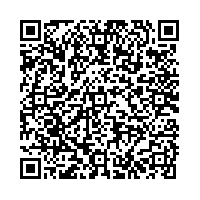 KrishiVigyan Kendra Malappuram  , KCAET campus, Tavanur P.O, Tavanur – 679 573Kerala Agricultural University, Vellanikkara, K.A.U  P.O, ThrissurGENERAL INSTRUCTIONS Please read the following instructions very carefully before starting preparation of the report.Annual report is the most important document for the KVK and it directly reflects the overall achievements pertaining to the reported period. Hence due care needs to be given by each KVK while preparing the report. Period of Report is from 01 January, 2021 to 31 December, 2021.Action photographs with relevant captions covering all OFTS/FLDS/TRAINING/EXTENSION activities of the KVK in High resolution should be submitted separately in a CD/DVD along with this report. A part from this, soft copy of the activity wise photos may be submitted in JPEG format.Prepare Summary tables carefully tallying with the relevant portions of the main report on all aspects.Retain the blank column and rows as such and do not merge the cells. Please specify NIL, wherever not applicable or details are not available.Check the names of varieties and hybrids and specify in the report.Check the units and totals of each data table. Extension activity under celebrations for each important day, please insert separate rows and give appropriate data separately. Clubbing of data should be avoided.Success stories/case studies should be supported with data tables and graphs. Without photos success stories will not be considered for inclusion in Annual Report of ATARI.PART I – GENERALINFORMATION ABOUT THE KVK1.1. Name and address of KVK with phone, fax and e-mail1.2.Name and address of host organization with phone, fax and e-mail1.3. Name of the Programme Coordinator with phone & mobile No.  1.4. Year of sanction:1.5. Staff  position as on 31 December 20211.6.	Total land with KVK (in ha): 20 ha1.7.	Infrastructural Development:A) BuildingsB) VehiclesC) Lab equipment & AV aidsD) Farm equipment and implements1.8. Details of SAC meeting organizedPART II -  DETAILS OF DISTRICT2.1	Major farming systems/enterprises (based on the analysis made by the KVK)2.2 	Description of Agro-climatic Zone & major agro ecological situations (based on soil and topography)2.3 	Soil type/s2.4. 	Area, Production and Productivity of major crops cultivated in the district* Please provide latest data from authorized sources. Please quote the source 2.5. Weather data* Agricultural Research Station, Anakkayam Production and productivity of livestock, Poultry, Fisheries etc. in the district* Please provide latest data from authorized sources. Please quote the source District profile maintained in the KVK has been Updated for 2021:   Yes 2.8 Details of Operational area / Villages 2.9	Priority thrust areasPART III -  TECHNICAL ACHIEVEMENTS 3.A. Target and Achievements of mandatory activities 3.B1. Abstract of interventions undertaken 3.B2. Details of technology used during reporting period 3.B2 contd..PART IV - On Farm Trial 4.A1. Abstract on the number of technologies assessed in respect of crops  4.A2. Abstract on the number of technologies refined in respect of crops4.A3. Abstract on the number of technologies assessed in respect of livestock 4.A4. Abstract on the number of technologies refined in respect of livestock 4.B. Achievements on technologies Assessed and Refined4.B.1. Technologies Assessed under various Crops 4.B.2. Technologies Refined under various Crops 4.B.3. Technologies assessed under Livestock 4.B.4. Technologies Refined under Livestock  and other enterprises 4.B.5. Technologies assessed under various enterprises by KVKs  4.B.6.Technologies assessed under various enterprises for women empowerment  4.C1.Results of Technologies Assessed    Assessment of  high yielding water melon varieties for Malappuram district    Assessment of  Trichoderma capsules of KAU and IISR against Phytophthora rot in Tirur betel vine    Assessment of performance of medium duration high yielding rice varieties  under Rice - amorphophallus cropping system    Assessment of Vetiver varieties  for coastal areas    Assessment of cassava varieties suitable for product development4. C2. Feedback on technologies assessed4.C3. Details of Successfully completed / concluded technology assessment (support with necessary summary of data and photographs) 1. Title of Technology Assessed 2. Performance of the Technology on specific indicators3.Specific Feedback from farmers4.Specific Feedback from Extension personnel and other stakeholders5. Feedback to Research System based on results and feedback received6. Feedback on usefulness and constraints of technology4.D1. Results of Technologies Refined 4. D2. Feedback on technologies refined4.D.2. Details of Technologies refined:1. Title of Technology Refined2. Performance of the Technology on specific indicators3. Specific Feedback from farmers 4. Specific Feedback from Extension personnel and other stakeholders5. Feedback to Research System based on results/feedback received6. Feedback on usefulness and constraints of technologyPART V - FRONTLINE DEMONSTRATIONS5.A. Summary of FLDs implemented 5.A. 1. Soil fertility status of FLDs plots, if analysed5.B. Results of FLDs5.B.1. Crops * Economics to be worked out based total cost of production per unit area  and not on critical inputs alone.** BCR= GROSS RETURN/GROSS COSTH – Highest Yield, L – Lowest Yield A – Average Yield     Assessment of paired row planting system in paddy    Demonstration of  high yielding musk melon variety  ‘Arka Siri’ with ICM    Demonstration of  ridge gourd hybrid ‘KRH-1’ with ICM    Prophylactic management of Pseudostem weevil in Banana using  entomopathogenic nematode    Management of Rhinoceros beetle in juvenile Coconut palms using botanical cake and paste    Prophylactic management of collar rot in Amorphophallus    Demonstration of  Bhindi variety ‘Anjita’ with ICM    Demonstration of bio fortified  sweet potato variety Bhookrishna with ICM in Malappuram District    Demonstration of high yielding CMD resistant short duration tapioca variety Sree Suvarana with ICM    Demonstrations of high yielding short duration Black gram variety VBN-8 in summer fallows    Demonstration of Bypass fat in feed to counteract negative energy balance of transition period    Incorporation of  Betaine in dairy cattle ration to reduce the impact of thermal stress on productivity    Demonstration of shade tolerant Guinea grass ‘CO (GG) 3’ in coconut planted homesteads    In-situ moisture conservation measures in coconut garden    Demonstration of Tractor drawn root harvester for Ginger, Coleus and Turmeric    Assessment of  different crop geometry in vegetables for cost reduction in drip irrigation    Enhancement of income from coconut through value addition and product diversificationData on additional parameters other than yield (viz., reduction of percentage in weed/pest/diseases  etc.) 5. B2. Feedback on technologies demonstrated5.B.3. Livestock and related enterprises * Economics to be worked out based total cost of production per unit area  and not on critical inputs alone.** BCR= Gross Return/Gross CostData on additional parameters other than yield (viz., reduction of percentage diseases, increase in conceiving rate, inter-calving period  etc.) 5. B4. Feedback on livestock technologies demonstrated5.B.5. Fisheries * Economics to be worked out based total cost of production per unit area  and not on critical inputs alone.** BCR= GROSS RETURN/GROSS COSTH-High L-Low, A-Average Data on additional parameters other than yield (viz., reduction of percentage diseases, effective use of land etc.) 5. B6. Feedback on fisheries technologies demonstrated5.B.7. Other enterprises * Economics to be worked out based total cost of production per unit area  and not on critical inputs alone.** BCR= Gross Return/Gross CostH-High L-Low, A-Average Data on additional parameters other than yield (viz., additional income realized, employment generation, quantum of farm resources recycled etc.) 5. B8. Feedback on enterprises demonstrated5.B.9. Farm implements and machinery * Economics to be worked out based total cost of production per unit area and not on critical inputs alone.** BCR= Gross Return/Gross CostData on additional parameters other than labour saved (viz., reduction in drudgery, time etc.) 5. B10. Feedback on farm implements demonstrated5.B.6.Extension and Training activities under FLDPART VI – DEMONSTRATIONS ON CROP HYBRIDSDemonstration details on crop hybrids H-High L-Low, A-Average *Please ensure that the name of the hybrid is correct pertaining to the crop specified Feedback on crop hybrids demonstratedPART VII. TRAINING7.A.. Training of Farmers and Farm Women including sponsored training programmes (On campus)7.B Training of Farmers and Farm Women including sponsored training programmes (Off campus)7.C.Training for Rural Youths including sponsored training programmes (on campus)7.D. Training for Rural Youths including sponsored training programmes (off campus)7.E.Trainingprogrammes for Extension Personnel  including sponsored training programmes (on campus)7.F. Training programmes for Extension Personnel  including sponsored training programmes (off campus)7.G. Sponsored training programmes conducted Details of sponsoring agencies involved1.2.3.7.H. Details of Vocational Training Programmes carried out by KVKs for rural youth7.F. Details of  Skill Training Programmes carried out by KVKs under ASCIPART VIII – EXTENSION ACTIVITIES8.1. Extension Programmes (including extension activities undertaken in FLD programmes)8.2 Other extension activities like print and electronic media etc.PART IX – PRODUCTION OF SEED, PLANT AND LIVESTOCK MATERIAL9.A. Production of seeds by the KVKs9.B. Production of hybrid seeds by the KVKs9.C. Production of planting material by the KVKs9.D. Production of hybrid planting materials by the KVKs9.C. Production of Bio-Products9.D. Production of  livestockPART X – PUBLICATIONS, SUCCESS STORY, INNOVATIVE METHODOLOGY, ITK, TECHNOLOGY WEEK10. A.	Literature Developed/Published (with full title, author & reference)(i) KVK Newsletter:Date of start:   2006  Periodicity: yearly Copies printed in each issue: 500 nos(ii) Summary of Literature developed/published	(iii) Details of Literature developed/publishedPlease provide the details of above publication in the following format:1.       Research articles in journals: Complete citation indicating authors, year of publication, title of publication, journal name, volume and page number in sequence.Example: Dagar J C, Tomar O S, Minhas P S and Kumar M, (2013) Lemon grass productivity as affected by salinity of irrigation water, planting methods and fertilizer doses on a calcareous soil in a semi-arid region of northwest India.Indian Journal of Agricultural Sciences, 83(7): 734-738.2.       Technical Reports/ bulletins: Authors name, Title of the technical report, name of publishing KVK, number of pages.Example: Abrol I P, Dargan K S and Bhumbla D R, (1973) Reclaiming Alkali Soils, Bulletin No. 2, Central Soil Salinity Research Institute, Karnal, 58p.Popular articles: Authors name, Title of the article, date of publication, Name of the newspaper/magazine, page no.Example: Santhosh H M and Ashok P, (2021) Drip irrigation system and its management, Krishi Kamadenu,14(2):35-39.Extension literature; Authors name, month and year of publication, Title of extension literature like folders, pamphlets etc., name of publishing KVK, number of pages.Example: 	Ravi Kand Shankar R, (2021) Sodic soil reclamation, No. 20, KVK Koppel, 4p.Yasmeen,  Arimbra house, Thennala , Malappuram (Dt.)Phone: 9544283084Category: Agriculture/Horticulture/Animal husbandry/ Fisheries/ value addition/marketing/ women empowerment/ social sciences etcWomen empowerment – Livelihood and social farming through women agricultural produce company 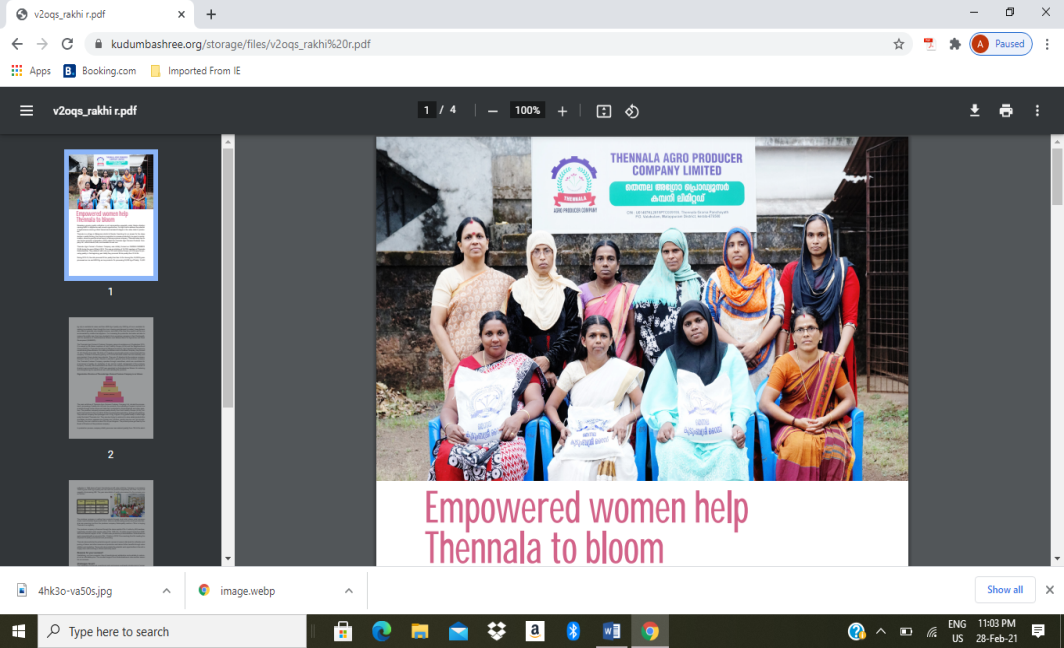 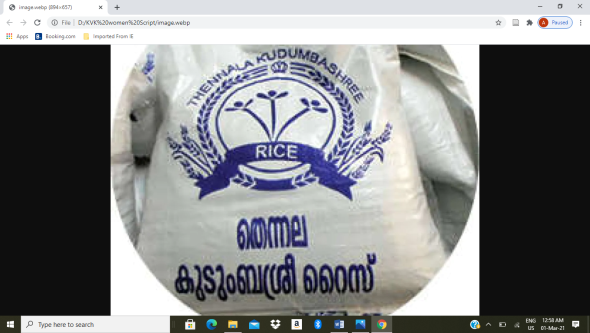 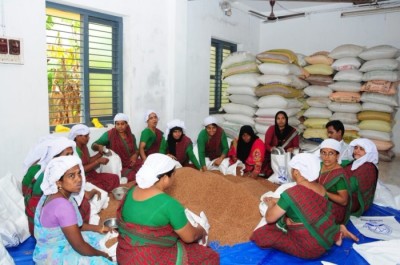 Background information regarding land & other resources owned, new technologies/ innovations/ skills developed, implemented and disseminated among the community with area and extent of outreach.  (5-6 lines)From an ordinary member of a self-help group in 2006, Ms. Yasmeen became the Managing Director of a women agricultural producer company in 2015 comprising of 374 women farmers cultivating rice in an area of 236 acres of leased land. From the lessons she learnt from the bitter experiences of women entrepreneurs, she organised women cultivating rice in leased lands in to 126 groups and formed the Thennala Agro Producers company. Training and motivational support to the farmers/members of the community (4-5 lines)While the men in the locality discouraged, the Kudumbasree poverty eradication mission,   KVK  and NABARD motivated them to withstand and handholded them with effective group management skills. In 2011 she was elected as the Chairperson of the Community Development Society CDS of ThennalaGramaPanchayath. 	.Impact in the area in terms of income/employment generation/ women’s empowerment/ health & nutritional security/education of women in the community with the support from the woman farmer/entrepreneurs  (8-10 lines)She manages The Thennala  Agricultural Producer Company as its Managing Director, with 374 women farmers as the shareholders. The rice was marketed under the brand “Thennala Rice”. She runs a special school for the differently abled children and is perusing a graduate degree. Yasmeen has inspired poor women to engage in agro based micro enterprises changing their lives. Her commitment to support differently abled children has lessened the hardships of those mothers confined to their home. It helped them to go out for livelihood earning avenues. Though she remains single, she considers the mother of these 36 differently abled children of the Blooms special school. Awards & recognitions received (4-6 lines) 2017- Kudumbasree( Govt of Kerala) award for the best CDS chairperson 2017- Kairali TV Jwalaaward for the best women entrepreneur of Kerala 2018- Recognition from His Excellency  Governer of Kerala 2020- Asianet News award SthreesakthiContributing/enabling Factors including people/ Institutions responsible for the motivation and other similar detail/ underlying message (if any) (6-7 lines)The producer company and the leased in land cultivation by farm women is a result of focused efforts of the Kudumbasree, NABARD , Department of Agriculture and the KVK .The producer company is in the process of initiating their own milling facility with the help of KVK and NABARD, since external dependence on milling  limits their collective performance heavily .Yasmeen , who has become the member of the District Panchahaythrecently by the support of other women has won the support of the District Panchahayath and has been in search of land for the mill. The KVK has promised introducing cage fish culture in their paddy field where rice is grown only during the third crop season. Since majority of women lack irrigation facilities for rice, KVK has collaborated in popularising human powered treadle pumps as their irrigation system wherever possible as requested by them. Also they are provided with PPFM as drought mitigation strategies in rice fields. 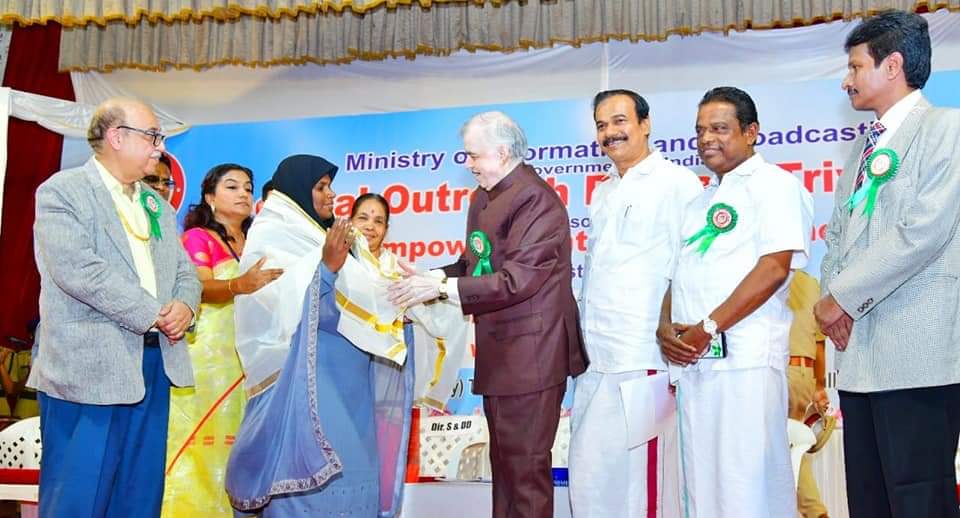 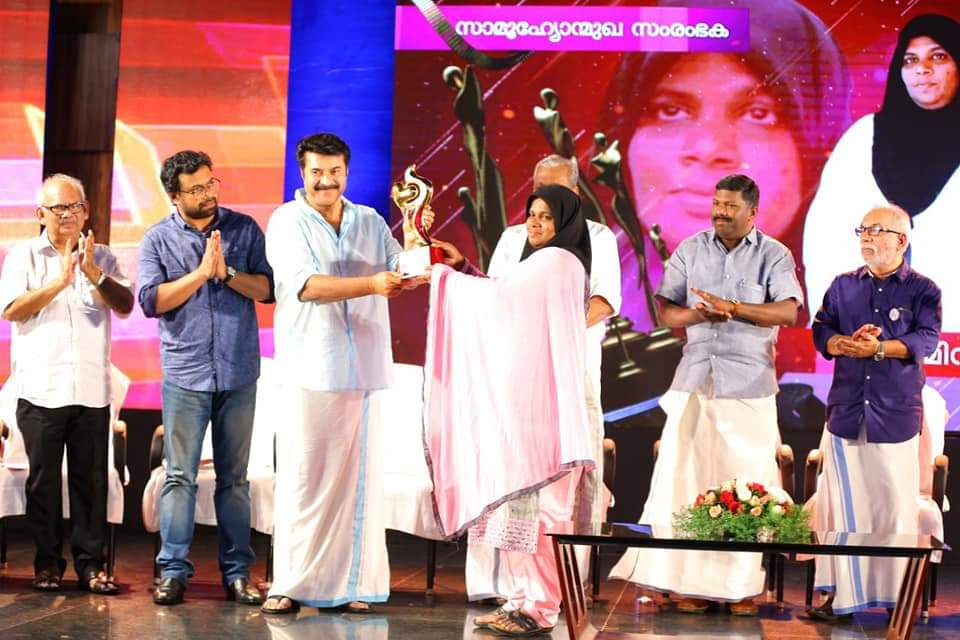                                                            Receiving the recognition from the Governor                                   Receiving the Kairali TV award  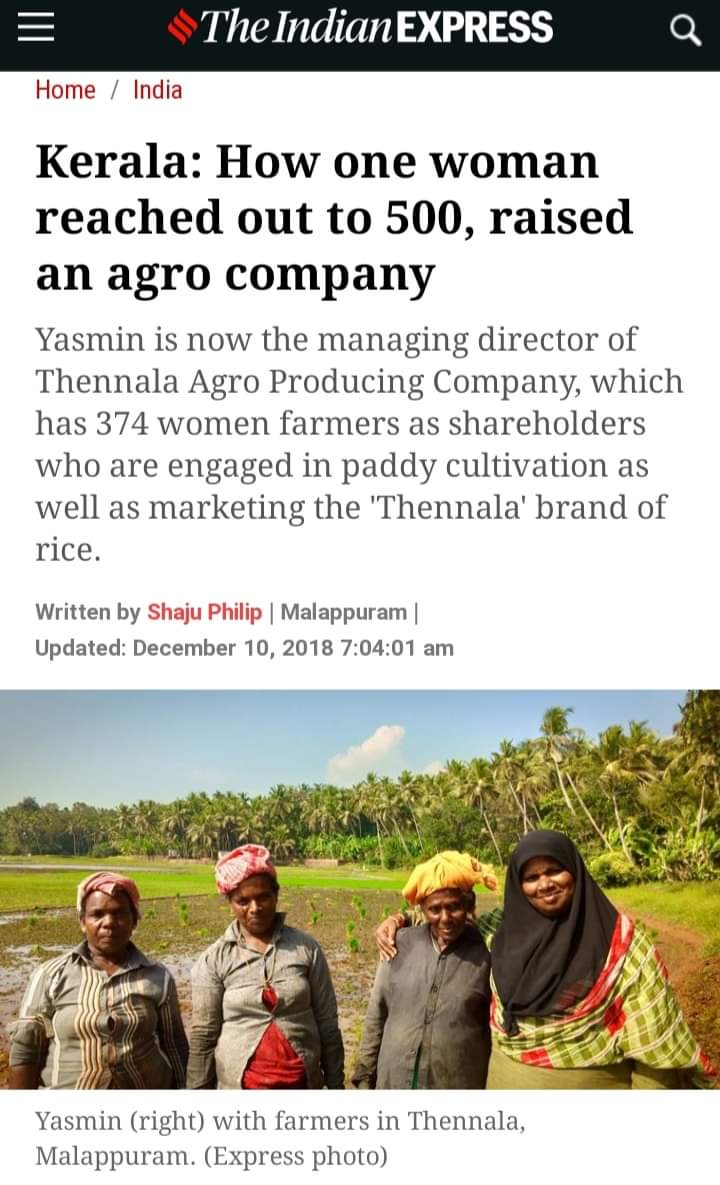 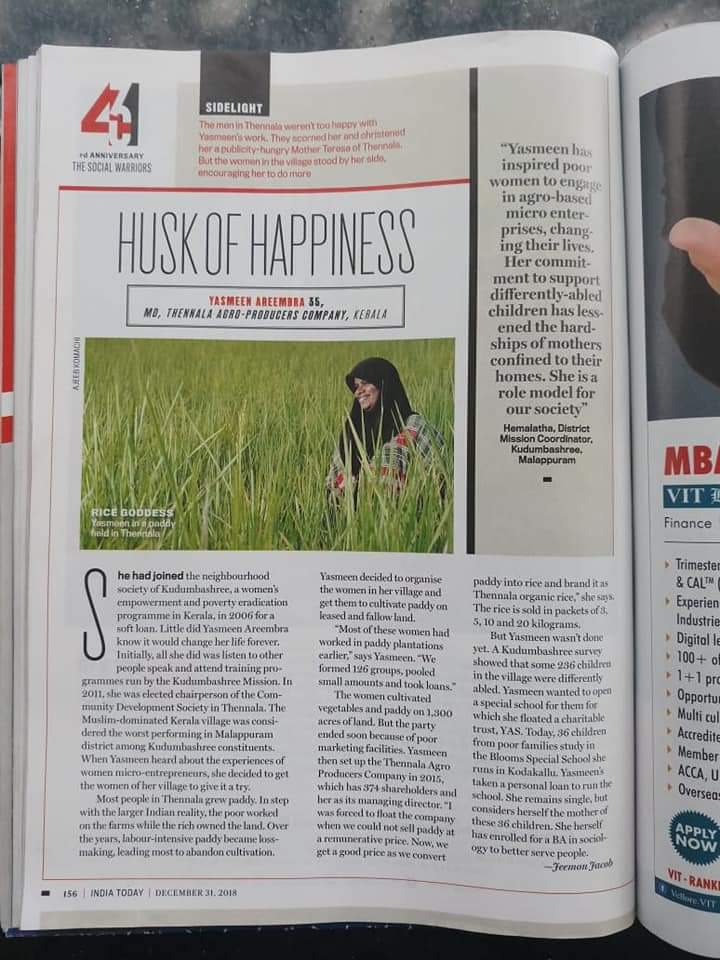 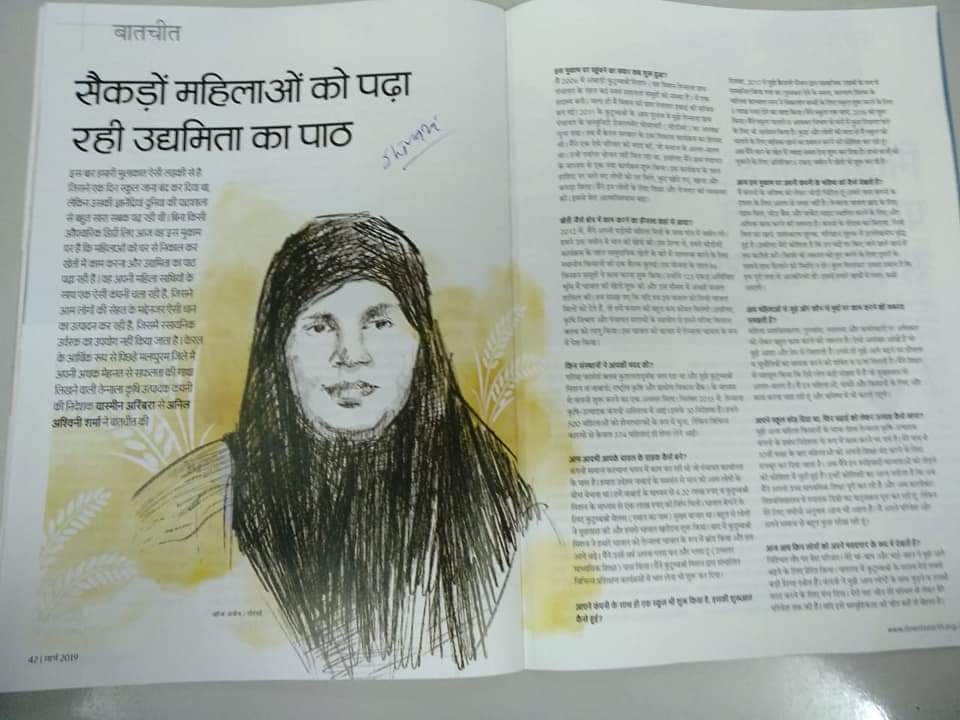 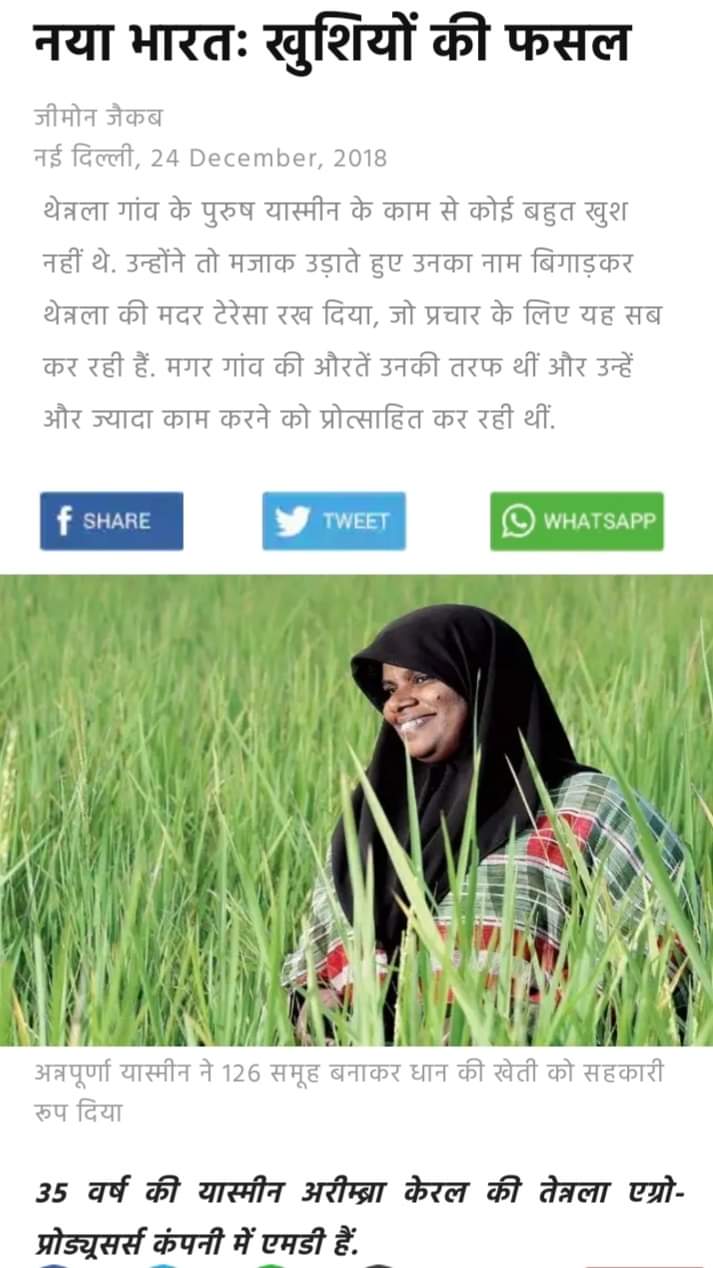 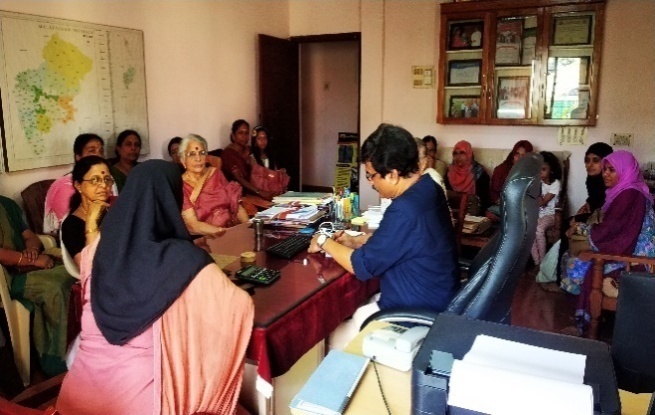 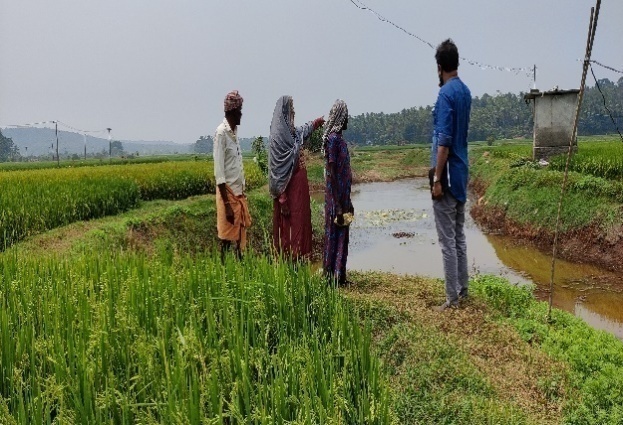                   Field visit of KVK                                    Yasmeen in brain storming held at KVK10.B. Details of Electronic Media Produced10.C. 	Success Stories / Case studies, if any (two/three-pages write-up on each case with suitable action photographs. The Success Stories / Case Studies need not be restricted to the reporting period). This will be considered only with suitable photos for further reporting/reference.The Broad outline for the case study may be TitleBackgroundInterventions	Process	TechnologyOutput and outcomeImpact	Horizontal Spread	Economic gains	Employment GenerationPhotos10.D.	Give details of Innovative Methodology or Innovative Approach of Transfer of Technology developed and used during the year10.E. 	Give details of Indigenous Technical Knowledge practiced by the farmers in the KVK operational area which can be considered for technology development (in detail with suitable photographs)10 F. Technology Week celebration: nilPeriod of observing Technology Week:  From                               to Total number of farmers visited          :Total number of agencies involved      :Number of demonstrations visited by the farmers within KVK campus :Other Details 10  E. Recognition and Awards: Please give details about National and State level recognition and awardsPART XI – SOIL AND WATER TEST11.1	Soil and Water Testing LaboratoryA. Status of establishment of Lab			: 20111.	Year of establishment 			:2.	List of equipments purchased with amount	:B. Details of samples analyzed since establishment of SWTL:C. Details of samples analyzed during 2021:11.2 Mobile Soil Testing KitA. Date of purchase and current statusB. Details of soil samples analyzed during 2021 and since establishment with Mobile Soil Testing Kit:11.3 Details of soil health cards issued based on SWTL & Mobile Soil Testing Kit:11.4 World Soil Health Day celebrationPART XII. IMPACT12.A. Impact of KVK activities (Not restricted for reporting period).NB:	Should be based on actual study, questionnaire/group discussion etc. with ex-participants.12.B.	Cases of large scale adoption (Please furnish detailed information for each case with suitable photographs)12.C.	 Details of impact analysis of KVK activities carried out during the reporting periodPART XIII - LINKAGES13A.	Functional linkage with different organizationsNB	The nature of linkage should be indicated in terms of joint diagnostic survey, joint implementation, participation in meeting, contribution received for infrastructural development, conducting training programmes and demonstration or any other13B. List of special programmes undertaken by the KVK and operational now, which have been financed by State Govt./Other Agencies 13C.	 Details of linkage with ATMACoordination activities between KVK and ATMA 13D.   Give details of programmes implemented under National Horticultural Mission13E. 	Nature of linkage with National Fisheries Development Board 13F.  	Details of linkage with RKVY 13G. Kisan Mobile Advisory ServicesPART XIV- PERFORMANCE OF INFRASTRUCTURE IN KVK14A.	Performance of demonstration units (other than instructional farm)14B.	Performance of instructional farm (Crops) including seed production14C. Performance of production Units (bio-agents / bio pesticides/ bio fertilizers etc.,) 	14D.    Performance of instructional farm (livestock and fisheries production) 	14E.	Utilization of hostel facilities	Accommodation available (No. of beds)14F. Database management14G. Details on Rain Water Harvesting Structure and micro-irrigation systemRain Water Harvesting StructureMicro-irrigation systemsPART XV – SPECIAL PROGRAMMES15.1 Paramparagath Krishi Vikas Yojana (PKVY)15.2 District Agriculture Meteorological Unit (DAMU)15.3 Fertilizer awareness programme organised15.4 Seed Hub15.5 CFLD on Oilseeds: 15.6 CFLDs on Pulses: 15.7 Krishi Kalyan Abhiyan (Aspirational districts)15.8 Micro-Irrigation15.9 Tribal Sub-Plan (TSP)15.10 SCSP15.11 NARI15.12 KVK Portal15.13 KSHAMTA15.14 DFIPART XVI - FARMERS FEEDBACK ON ASSESSED/DEMONSTRATED TECHNOLOGIES OF CROPS / LIVESTOCK 16.1 Farmers feedback on performance of crop varieties/hybrids16.2 Farmers feedback on performance of agronomic practices16.3 Farmers feedback on performance of pest and disease management in crops16.4 Farmers feedback onperformance of farm machinery technologies16.5 Farmers feedback onperformance of livestock and fisheries technologiesPART XVII - FINANCIAL PERFORMANCE17A.	Details of KVK Bank accounts17B. Utilization of KVK funds during the year 2020-21(Rs. in lakh)17C.   Status of revolving fund (Rs. in lakh) for the last three years18. Details of HRD activities attended by KVK staff 19. 	Please include any other important and relevant information which has not been reflected above (write in detail). KVK AddressTelephoneTelephoneE mailWeb AddressOfficeFaxKrishiVigyan Kendra MalappuramTavanur – 679 5730494 26863290494 2687640kvkmalappuram@kau.inkvkmalappuram.kau.inAddressTelephoneTelephoneE mailWeb AddressAddressOfficeFaxKerala Agricultural UniversityVellanikkara, KAU P.O, Thrissur0487-23701500487-2370150de@kau.inwww.kau.inNameTelephone / Contact Telephone / Contact Telephone / Contact ResidenceMobileEmail Dr. Ibraheem Kutty .C9562497320ibraheemkutty.c@kau.inSl.No.Sanctioned postName of the incumbentDesignationM/FDisciplineHighest Qualification (for PC, SMS and Prog. Asstt.)PayScale Basic pay Date of joining KVKPermanent/TemporaryCategory (SC/ST/OBC/Others)1Head/Senior ScientistDr. Ibraheem Kutty .CProgramme CoordinatorMAnimal ReproductionMVSc, MPH; PhD57700-1620007530020-05-20PermanentOBC2Scientist/SMSAbdul Jabbar P.KAsst. ProfessorMAgrl. ExtensionMSc,57700-1620007300018-09-19PermanentOBC3Scientist/SMS Priya G. NairAsst. ProfessorFAgrl. EngineeringM.Tech, 57700-162000PermanentOthers 4Scientist/SMSDr. Prasanth KAsst. ProfessorMHorticultureMSc, PhD57700-1620005940008-03-19PermanentOthers5Scientist/SMSDr. Najitha UmmerAsst. ProfessorFAgrl. EntomologyMSc, PhD57700-1620005940018-03-19PermanentOBC6Scientist/SMS Dr. Lilia babyAsst. ProfessorFHome ScienceMSc, PhD57700-1620005940014-03-19PermanentOthers7Scientist/SMSMs. Prasanthi .KAsst. ProfessorFAgronomyMSc.57700-1620005940016-03-19PermanentOthers8Scientist/SMSDAMUMs. SushnaSMSFAgro MeteorologyMSc (Agro meteorology)54000TemporaryOthers 9Programme Assistant       ( Lab Tech.)Sri. Ambujan C.V.Technical OfficerMAgrl. EnggB.Tech (Agri.Engg)55350-1014008900001-11-04PermanentOthers10Programme Assistant (Computer)Rosh kurianComputer ProgrammerM21000TemporaryOthers11Programme Assistant/ Farm ManagerSmt. Sandhya .MFarm OfficerFBSc(Agri.)9300- 348004050018-03-13PermanentOthers12AssistantMs. Arachana Lal AMAsst. Section officerF9300- 348002780003-10-07PermanentOthers13Jr. StenographerSmt. Silna .AComputer Asst.F5200- 202003070014-12-16PermanentOthers14Agromet observerDAMUMr. AshiqueAgromet observerMBSc(Agri)18000TemporaryOBC15Driver - 1Lakshmanan .ALDV driverM5200- 202002850010-08-19PermanentSC16Driver - 2AshrafLDV driverM18000-TemporaryOBC17SS-1Sri. SreenivasanClass IVM5200- 202002340026-08-16Permanent SC18SS-2Sri. Abdul Azeez Class IVM5200- 2020016500PermanentOBCS. No.ItemArea (ha)1Under Buildings4.002.Under Demonstration Units0.243.Under Crops14.264.Orchard/Agro-forestry1.005.Others0.50S.No.Name of buildingSource of funding StageStageStageStageStageStageS.No.Name of buildingSource of funding CompleteCompleteCompleteIncompleteIncompleteIncompleteS.No.Name of buildingSource of funding CompletionDatePlinth area (Sq.m)Expenditure (Rs.)Starting DatePlinth area(Sq.m)Status of construction1.Administrative Building ICARJuly 200654643,92,000Completed 2.Farmers HostelICARJuly 200930024,00,000Completed3.Staff Quarters ICARMarch 2010394.9530,50,000Completed1234564.Demonstration Units September 20071605,60,000Completed1 Green houseICAR2 Vermi compost unitICAR3 Poly HouseDept. of Agri4 Rain shelterDept. of Agri5Fencing 6Rain Water harvesting systemICAR201110,00,000completed7Threshing floor 8Farm godown9Machinery yard State Planning BoardMay 201580.033,00,000Completed10Solar power unitICAR award money utilizationJune 2017 3,00,000Completed11Seed drying and processing unitState Plan projectJan 20225,00,000Completed 12Farmer innovation museum cum exhibition unitState Plan project6,00,000Ongoing 13Automatic weather stationIMDAug 2021Completed Type of vehicleYear of purchaseCost (Rs.)Total kms. RunPresent statusJeep Bolero LX 2WD20178,00,00091200GoodTwo wheeler-Bike200638,61650030Good (15 years over)Two wheeler - scooter200943,95541064GoodName of the equipmentYear of purchaseQuantity (No.)Cost (Rs.)Present statusComputer2015375,000GoodDigital camera2011119,500Damaged and needs replacementEPABX2010149,900GoodLCD projector20172Good Laptop and printer(DAMU)2019160000GoodLaptop2020137700GoodComputer2021378500Good Digital Camera 2021136500Good Name of the equipment/implementYear of purchaseQuantity (No.)Cost (Rs.)Present statusTractor (New Holland Ford 3230 42 HP)200513,43,235GoodKubota mini tractor201716,00,000GoodDuck foot cultivator 201719 T Heavy spring cultivator (SC120)20171DateNumber of Participants Salient RecommendationsAction takenRemarks, if any28-10-202125Dr. Jayasree Krishnankutty, Director of Extension:She gave suggestions for the ensuing programmes of various disciplines. She suggested to initiate steps to upgrade the existing processing unit of KVK Malappuram as a common facilitation centre seeking financial assistance from NABARD, if possible, which can create more impact among stakeholders.Actions based on  recommendations will be implemented in year 2022Smt. Sreekala P, PAO Malappuram: She suggested to start more awareness programmes on climate change, flood and its implications in agriculture. The banana and tapioca farmers had faced serious problems due to glut in the market and stressed the need to concentrate more  capacity development programmes under the KVK in banana and tapioca value addition. She also emphasised to start capacity development programmes on marketing technologies for strengthening weekly market and eco shops in Malappuram district.Mr. Chandran K, Project Director ATMA:  suggested to initiate alternative ways to continue MTA and such kind of research extension interfaces utilizing KVK funds, if possible. He asked to include more number of front line demonstrations in rice and popularisation of DAMU activities in Malappuram district. He also emphasised the need for more interventions to address the man animal conflict in agriculture utilizing effective technologies through the involvement of KVK.Sri. Ananda Bose, District Soil Conservation Officer: Since Malappuram district is facing several climate vagaries recently, he sought technical support to prepare the landslide map of Malappuram district. He also expressed the need to get the rainfall intensity data for the analysis of various drainage related projects and sought KVK support.Dr. Deepa Chirayath, represented for District Animal Husbandry office: She suggested to include training on silage preparation to Kudumbashree self-help groups, among the KVK programmes. She also suggested KVK to start mineral mixture production unit for cattle, to support the dairy farmers in the district. She also mentioned the major concern of cattle farmers due to the increasing incidence of blood parasite infestations and asked to address the same in KVK activities. Smt. Sheeba Khamer, Deputy Director, Dairy Development DepartmentShe suggested initiate capacity development programmes to milk societies on value addition of milk. She revealed the concern on many reports of milk being contaminated by harmful substances such as aflatoxin, antibiotics and so on and suggested to include training programmes on clean milk production and fodder cultivation. Sri. Mohammed Fawas, IEO, District industries centre: He sought the possibilities of collaborative training with District Industries Centre in ODOP training programmeDr. Suma Nair, Programme Coordinator,KVK Thrissur: She assured the availability of the mushroom spawn to KVK in needy situation. She sought the possibility of Edayur Red chilli powder production to empower the FPO activities.Dr. Sumiya K.V, Programme Coordinator, KVK Palakkad: Also, suggested the popularization of paired row planting in paddy, since this technology is effective in yield increase. Smt. Soumya K.V, Block Coordinator Kudumbasree Mission: Suggested different areas where KVK can render training programms to Kudumbasree mission such as value addition in milk, fodder cultivation and ornamental fish production. Sri Latheef, Farmer: He requested to conduct field schools for technology dissemination and emphasised the importance of Integrated farming system approaches to enhance the farmer income. Promotion of hybrid seeds to enhance the productivity especially in vegetable and the need to give more off campus training than on campus training were also emphasised. Also, recommended for providing production management protocol for important crops and suggested more training programmes to be conducted for upgrading knowledge of agricultural officials. He also pointed out the essentiality of facilitation centre at KVK to support the farmers. Smt. Chandrika, Farmer representative: She suggested steps to ensure timely supply of planting materials of tuber crops, cool season vegetables, and organic manure.Sri. Mohanakrishnan, farmer representative: He sought the technical support of KVK to strengthen the newly established FPO of Edayur chilli. Dr. M. J. Chandra Gowda Nodal Officer, ATARI Bengaluru: He advised to focus on activities to enhance farmers’ income. Also, advised to emphasise ARYA & Nutri-garden programmes.  S. NoFarming system/enterpriseCoconut based homesteadsRice based cropping systemsBanana based farming systemSummer vegetablesGoat rearingDairy EnterpriseS. NoAgro-climatic ZoneCharacteristics1Sub humid lateriteRegions where moisture in normally less than under humid conditions but still sufficient for the production of many agricultural crops without irrigation or dryland farming. Annual rainfall varies from 150 -180 cm. Soil is laterite2Sub humid alluviumSoil type is alluvium with above climate3Sub humid forest loamSoil type is forest loam with above climate4Humid forest loamAverage annual rainfall is heavy (over 200cm) but varies in amount and in seasonal and areal distribution. Soil is forest loam5Per humid lateriteThis climate has humidity index values of +100 and above and compares closely to the wet climate. Rainfall is greater than 200 cm.S. NoAgro ecological situationCharacteristics1Zone VI - Malappuram typeSoil type is laterite.  Places such as Tirur ,Kuttippuram, Tanur, Tirurangadi, Vengara, Malappuram, Manjery, Kondotty  are coming under this zone.2Zone II – Coastal SandySoil type is sandy loam. Ponnani area is coming under this zone.3Zone VII – MalayoramSoil type is laterite without B horizon. Area such as Perinthalmanna, Mankada, Vandur are coming under this zone.S. NoSoil typeCharacteristicsArea in ha 1Loamy sandWell drained soil with cultivation of coconut, paddy, banana and vegetables204692Gravelly clay loamWell drained soil with cultivation of coconut, arecanut, banana and fruit trees1637023Gravelly loamExcessively drained soil with cultivation of cashew87964Silty clay loamImperfectly drained soil with cultivation of paddy, vegetables, banana and pulses216725Gravelly clayWell drained soil with cultivation of coconut, cashew and tapioca632516Gravelly sandy clay loamWell drained soil with cultivation of coconut, cashew and rubber107257Gravelly silty loamWell drained soil with cultivation of rubber and pepper42458Silty clay loamExcessively drained soil with forest284979Clay loamExcessively drained soil with forest and rubber cultivation37687S. NoCropArea (ha)Production (Metric tons)Productivity (kg /ha)Coconut105090855 million nuts8136 nuts/haRubber4277540040936Areca nut1792915997892Paddy7864235713026Pepper2718523192Cashew1939322166Tapioca545920250237091Betel leaves130365528079Sesamum59.8911.845198Vegetables 4929Jack 851122 million fruits2585Mango 8120333934113Banana7572609128044Plantain 4431258825841MonthRainfall (mm)Temperature 0 CTemperature 0 CRelative Humidity (%)MaximumMinimumJanuary 202173.832.2222.1971.58February6.234.9423.7168.07March 036.9124.2963.9April36.234.8824.0074.6May293.832.422.7479.19June315.830.9822.7180.33July499.830.2522.4679.45August278.129.7522.879.12September208.631.8322.9879.66October 505.130.3222.8579.7November214.630.522.6384.9December8.032.521.6774.9CategoryPopulationProductionProductivityCattleCattleCattleCattleCrossbred8413198460 mt/yr 2390 Kg/lactationIndigenousBuffalo198934448 mt/yr1758 Kg/lactationSheepSheepSheepSheepCrossbredIndigenousGoats14518714Pigs94545CrossbredIndigenousRabbits20014PoultryPoultryPoultryPoultryHens124981321.92 lakh eggs/year205 eggs/bird/yearDesiImprovedDucks913764.14 lakh eggs/year130 eggs/bird/yearTurkey and others97926--CategoryAreaProductionProductivityFishMarineInlandPrawnScampiShrimpSl.No.TalukName of the blockName of the village How long  the village is covered under operational area of the KVK (specify the years)Major crops & enterprisesMajor problem identifiedIdentified Thrust Areas 1PonaniTirurErnadThirurangadiPonnaniTirurTirurKuttippuramTirurMalappuramTirurangadiTirurTirurVandurKuttippuramMarakkaraEdayurIrimbiliyamNannambraMoonniyurVallikkunnuThennalaVettom AR NagarTavanurEdapalChangaramkamAthavanadParappanangadi1156455451451364114CoconutLow productivity and incomeEnhancing the productivity of homesteadsScarcity and  high cost of organic manure Promoting  on-farm organic source of nutrientsLabour scarcitySmall scale farm mechanizationPest and Disease IncidenceIPDMScarcity of water for irrigationSoil and moisture conservationYield decline of intercropped turmericEnhancing the productivity of homesteads2NilamburPerinthalmannaErnadKuttippuramPonnaniTirurTirurKuttippuramTirurMalappuramTirurangadiTirurTirurVandurOorangattiriKeezhuparambaEdayurAthavanaduMorayurVattamkulamParappanangadiEdapalUllanamAngadippuramKuttippuramThenjippalam7361141041086114VegetablesPest & Disease incidenceIPDMLow productivity in rainy seasonEnhancing fruit and vegetable productivityLabour scarcity Small scale mechanizationWater scarcity and high cost on drip irrigation Soil and water conservationUnavailability of land  in urban areasEnhancing fruit and vegetable productivityLow 3PonaniTirurNilamburPonnaniTirurKuttippuramMalappuramTirurangadiTirurVandurPerumpadappaMarancheryNannammukkuAlamkodeVattamkulamThavanurKaladyPurathurTriprangodeThirunavayaMangalamChungatharaVazhikkadavuAngadaippuramAR NagarKoloopalam9755101254510485653PaddyDecrease in fertility of rice soils and high cost of organic manurePromoting  on-farm organic source of nutrientsLabour scarcitySmall scale mechanizationPests diseases and weedsIPDMHigh acidity in kole areasEnhancing kole rice productivityFallowing of rice fieldsUtilisation of rice fallowsAttack of grains by baya weaver birdIPDMYield decline due to drought Drought mitigation4PonaniTirurPonnaniKuttippuramTavanurTanurEdappalVattamkulamKaladyEdapalKololambaParappanangadi55101254DairyingHigh cost of feed and lack of fodder grassEnhancing the productivity of homesteadsLow performance of hybrid napier in shadeEnhancing the productivity of homesteadsEcto-parasite infestationScientific management of cattle and goat5TirurTirurTirurThirunavayaThanalurNiramaruthurChembraVylathur8118855BetelvineHigh cost of organic manurePromoting organic sourcesPest & disease incidenceIPDMScarcity of water for irrigationSoil & water conservation6TirurErnadTirurPerinthalmannaVandurTavanurKuttippuramManjeriIrimbiliyamEdayurMorayurKondottyVazhakkadNediyirippuEdapalVattamkulamAthavanadKuttippuramTirunavaya865510125451111BananaScarcity of water for irrigationSoil and moisture conservationPest and disease incidenceIPDMLabour scarcity Small scale mechanizationFluctuating priceFruit and vegetable productivityYield decline due to micronutrient deficiencySoil health management7TirurNilamburVandurTirurTavanurKondottiTirurVazhikkadavTavanur58512PepperLow yield due to droughtYield decline due to micronutrient deficiencyDrought mitigationEnhancing the productivity of homesteads8PonaniTavanurTavanurPonaniEdapal12610Perennial fruit cropsDrudgery  in processing of fruit pulp  Value  addition9PerinthalmannaMalappuramMoonniyoor5TapiocaFluctuating priceSmall scale mechanization10PonnaniTirurNilamburPerinthalmannaTavanurTirurTavanur,KaladyEdappalEzhuvathuruthyVettomMangalamPurathurThirunavayaNilamburVazhikkadavuAmarambalamOorgattiriMuthuvalloorKondottichangaramkulam1251051254108834456Homestead farming Lack of integration and low incomeEnhancing the productivity of homesteadsPest incidence in mushroomsIPDMDestruction of crops by wild boarsIPDMYield decline in  oyster mushroomsEnhancing the productivity of homesteads11PonaniTirurErnadTavanurKaladyEdappalThirunavayaMorayurKondottyMangalamPurathur12510105544ArecanutPest and disease managementIPM practicesNutrient deficiencyINM practicesS. NoThrust area 1Enhancing the productivity of homesteads2Integrated pest and disease Management  (IPDM) 3.Soil health management4Enhancing fruit and vegetable productivity5Production of quality seeds and planting materials6Small scale farm mechanization7Enhancing Kole rice productivity8Utilization of  rice fallows9Promotion of organic inputs in crop production10Soil moisture conservation and drought mitigation11Scientific management of cattle and goat  12Household waste management13Value addition OFTOFTOFTOFTFLDFLDFLDFLD11112222OFTs (No.)OFTs (No.)Farmers (No.)Farmers (No.)FLDs (No.)FLDs (No.)Farmers (No.)Farmers (No.)TargetAchievement TargetAchievement TargetAchievement TargetAchievement 51 ( 4 ongoing)2525164 ( 12 ongoing)135135Training (Farmers/farm women)Training (Farmers/farm women)Training (Farmers/farm women)Training (Farmers/farm women)Training (Rural youth)Training (Rural youth)Training (Rural youth)Training (Rural youth)33334444Courses (No.)Courses (No.)Participants (No.)Participants (No.)Programmes (No.)Programmes (No.)Participants (No.)Participants (No.)TargetAchievement TargetAchievement TargetAchievement TargetAchievement 757535001015500Training (Extension personnel)Training (Extension personnel)Training (Extension personnel)Training (Extension personnel)Training (sponsored)Training (sponsored)Training (sponsored)Training (sponsored)55556666Courses (No.)Courses (No.)Participants (No.)Participants (No.)Programmes (No.)Programmes (No.)Participants (No.)Participants (No.)TargetAchievement TargetAchievement TargetAchievement TargetAchievement 57100503000Training (Vocational)Training (Vocational)Training (Vocational)Training (Vocational)Extension ProgrammesExtension ProgrammesExtension ProgrammesExtension Programmes77778888Courses (No.)Courses (No.)Participants (No.)Participants (No.)Programmes (No.)Programmes (No.)Participants (No.)Participants (No.)TargetAchievement TargetAchievement TargetAchievement TargetAchievement 225045Seed Production (Q)Seed Production (Q)Planting material (Nos.) Planting material (Nos.) 991010TargetAchievement TargetAchievement 1016.910000094115Livestock, poultry strains and fingerlings  (No.)Livestock, poultry strains and fingerlings  (No.)Livestock, poultry strains and fingerlings  (No.)Livestock, poultry strains and fingerlings  (No.)Bio-products (Kg) Bio-products (Kg) Bio-products (Kg) Bio-products (Kg) 1111111112121212TargetTargetAchievement Achievement TargetTargetAchievement Achievement Soil, water, plant and manure analysis(including mobile kits)Soil, water, plant and manure analysis(including mobile kits)Soil, water, plant and manure analysis(including mobile kits)Soil, water, plant and manure analysis(including mobile kits)Mobile agro advisories providedMobile agro advisories providedMobile agro advisories providedMobile agro advisories provided1313131314141414Samples (No.)Samples (No.)Farmers (No.)Farmers (No.)Messages including text, voice (No.)Messages including text, voice (No.)Farmers (No.)Farmers (No.)TargetAchievement TargetAchievement TargetAchievement TargetAchievement S. NoThrust areaCrop/EnterpriseIdentified ProblemInterventionsInterventionsInterventionsInterventionsInterventionsInterventionsInterventionsInterventionsInterventionsInterventionsInterventionsS. NoThrust areaCrop/EnterpriseIdentified ProblemTitle of OFT if anyTitle of FLD if anyNumber of Training (farmers)Number of Training (Youths)Number of Training (extension personnel)Extension activities(No.)Supply of seeds (Qtl.)Supply of planting materials  (No.)Supply of livestock (No.)Supply of bio productsSupply of bio products1No.KgS.NoTitle of TechnologySource of technologyCrop/enterpriseNo. of programmes conductedNo. of programmes conductedNo. of programmes conductedNo. of programmes conductedS.NoTitle of TechnologySource of technologyCrop/enterpriseOFTFLDTraining Others (Specify)12345678No. of farmers covered No. of farmers covered No. of farmers covered No. of farmers covered No. of farmers covered No. of farmers covered No. of farmers covered No. of farmers covered No. of farmers covered No. of farmers covered No. of farmers covered No. of farmers covered No. of farmers covered No. of farmers covered No. of farmers covered No. of farmers covered OFTOFTOFTOFTFLDFLDFLDFLDTrainingTrainingTrainingTrainingOthers (Specify)Others (Specify)Others (Specify)Others (Specify)GeneralGeneralSC/STSC/STGeneralGeneralSC/STSC/STGeneralGeneralSC/STSC/STGeneralGeneralSC/STSC/STMFMFMFMFMFMFMFMF9101112131415161718192021222324Thematic areasCerealsOilseedsPulsesCommercial CropsVegetablesFruitsFlowerPlantation cropsTuber CropsTOTALIntegrated Nutrient Management 11Varietal Evaluation 112Integrated Pest Management Integrated Crop Management Integrated Disease Management 11Small Scale Income Generation Enterprises Weed Management Resource Conservation Technology Farm Machineries Integrated Farming System Seed / Plant production Value addition 11Drudgery Reduction Storage Technique Cropping SystemsFarm MechanizationMushroom cultivationothersTotal 12115Thematic areasCerealsOilseedsPulsesCommercial CropsVegetablesFruitsFlowerPlantation cropsTuber CropsTOTALIntegrated Nutrient Management Varietal Evaluation Integrated Pest Management Integrated Crop Management Integrated Disease Management Small Scale Income Generation Enterprises Weed Management Resource Conservation Technology Farm Machineries Integrated Farming System Seed / Plant production Value addition Drudgery Reduction Storage Technique Cropping SystemsFarm MechanizationMushroom cultivation OthersTotal Thematic areasCattlePoultryPiggeryRabbitFisheriesTOTALEvaluation of  BreedsNutrition ManagementDisease of ManagementValue AdditionProduction and ManagementFeed and FodderSmall Scale income generating enterprisesDairyOthers (Pl. specify)TOTALThematic areasCattlePoultryPiggeryRabbitFisheriesTOTALEvaluation of  BreedsNutrition ManagementDisease of ManagementValue AdditionProduction and ManagementFeed and FodderSmall Scale income generating enterprisesDairyOthers (Pl. specify)TOTALThematic areasCrop Name of the technologies No. of trials Number of farmers / locationsArea in ha (Per trial covering all Technological Options in a farm)Integrated Nutrient Management RiceAssessment of performance of medium duration high yielding  rice varieties  under Rice - amorphophallus cropping system   550.40Integrated Nutrient Management Varietal Evaluation Water melonAssessment of  high yielding water melon varieties for Malappuram district550.06Varietal Evaluation Vetiver Assessment of Vetiver varieties  for coastal areas550.03Integrated Pest Management Integrated Pest Management Integrated Crop Management Integrated Crop Management Integrated Disease Management Betel vineAssessment of  Trichoderma capsules of KAU and IISR against Phytophthora rot in Tirur betel vine550.04Integrated Disease Management Small Scale Income Generation Enterprises Small Scale Income Generation Enterprises Weed Management Weed Management Resource Conservation Technology Resource Conservation Technology Farm Machineries Farm Machineries Integrated Farming System Integrated Farming System Seed / Plant production Seed / Plant production Value addition Cassava Assessment of cassava varieties suitable for product development55Value addition Drudgery Reduction Drudgery Reduction Storage Technique Storage Technique Mushroom cultivation Mushroom cultivation Total Thematic areasCrop Name of the technologiesNo. of trials Number of farmers/locations Area in ha (Per trial covering all Technological Options in a farm)Integrated Nutrient Management Integrated Nutrient Management Varietal Evaluation Varietal Evaluation Integrated Pest Management Integrated Pest Management Integrated Crop Management Integrated Crop Management Integrated Disease Management Integrated Disease Management Small Scale Income Generation Enterprises Small Scale Income Generation Enterprises Weed Management Weed Management Resource Conservation Technology Resource Conservation Technology Farm Machineries Farm Machineries Integrated Farming System Integrated Farming System Seed / Plant production Seed / Plant production Post Harvest Technology/Value addition Post Harvest Technology/Value addition Drudgery Reduction Drudgery Reduction Storage Technique Storage Technique Mushroom cultivation Mushroom cultivation Cropping SystemsFarm MechanizationOthers, Pl specifyTotal Thematic areasName of the livestock Name of the technologies  No. of trials No. of farmers/locations Evaluation of breedsNutrition management Disease management Processing and Value additionProduction and management Feed and fodder managementSmall scale income generating enterprises Others, pl. specifyTotalTotalTotalThematic areasName of the livestock Name of the technologies  No. of trials No. of farmers/locations Evaluation of breedsNutrition management Disease management Processing and Value additionProduction and management Feed and fodder managementSmall scale income generating enterprises Others, pl. specifyTotal Sl.Thematic areasName of the enterpriseName  of  technology(s)No. of trials No. of locations1Drudgery reduction2Entrepreneurship Development 3Health and nutrition4Processing and value additionProcessed foodAssessment of cassava varieties suitable for product development2 SHGs25Energy conservation6Small-scale income generation7Storage techniques8Household food security9Organic farming10Agro forestry management11Mechanization12Resource conservation technology13Value Addition 14Others, pl. specifyThematic areasName of enterpriseName  of  technology(s) No. of trials No. of locations1Drudgery Reduction2Entrepreneurship Development 3Health and Nutrition 4Value Addition Processed foodAssessment of cassava varieties suitable for product development2 SHGs25Women Empowerment6Others, pl. specifyCrop/ enterpriseFarming situationProblem definitionTitle of OFTNo. of trials Technology  AssessedSource of technologyYieldUnit of yieldObservations other than yieldGross Return Rs. / unitNet Return Rs. / unitBC Ratio (Gross income/ Gross Cost)12345678910111213Assessment of  high yielding water melon varieties for Malappuram districtT.O.1 (Farmers practice)T.O.2T.O.3Assessment of  Trichoderma capsules of KAU and IISR against Phytophthora rot in Tirur betel vine5TO1(FP)534bundles9.02 % leaf infection13395282751.27TO 2IIHR864.22.56 %21605793131.58TO 3KAU704.24 %16995493261.38TO 4IISR679.83.7 %17605432261.34Assessment of performance of medium duration high yielding  rice varieties  under Rice - amorphophallus cropping systemOngoing Assessment of Vetiver varieties  for coastal areasongoing   Assessment of cassava varieties suitable for product developmentongoingName of technology assessedUseful characters as well as constraints of technologySocio-economic as well as administrative constraints for its adoptionCrop/ enterpriseFarming situationProblem definitionTitle of OFTNo. of trials Technology RefinedSource of technologyYieldUnit of yieldObservations other than yieldGross Return Rs. / unitNet Return Rs. / unitBC Ratio (Gross income/ Gross Cost)12345678910111213T.O.1 (Farmers practice)T.O.2T.O.3Name of technology refinedUseful characters as well as constraints of technologySocio-economic as well as administrative constraints for its adoptionSl.No.Category Farming SituationSeasonCrop Variety/ breedHybrid Thematic areaTechnology DemonstratedArea (ha)Area (ha)Farmers (No.)Farmers (No.)Farmers (No.)Farmers (No.)Sl.No.Category Farming SituationSeasonCrop Variety/ breedHybrid Thematic areaTechnology DemonstratedProposedActualSC/STOthersSmall/ MarginalOthersOilseeds Pulses IrrigatedBlack gramVBN 8Varietal evaluationDemonstrations of high yielding short duration Black gram variety VBN-8 in summer fallowsCereals Rainfed Assessment of paired row planting system in paddyMillets Vegetables Irrigator Ridge gourd KRH-1Varietal evaluationDemonstration of  ridge gourd hybrid ‘KRH-1’ with ICMIrrigator Bhindi Angita Varietal evaluationDemonstration of  Bhindi variety ‘Anjita’ with ICMFlowers OrnamentalFruit Irrigated Musk melonDemonstration of  high yielding musk melon variety  ‘Arka Siri’ with ICMIrrigator bananaNendran IPDMProphylactic management of Pseudostem weevil in Banana using  entomopathogenic nematodeSpices and condiments Commercial Medicinal and aromatic FodderDemonstration of shade tolerant Guinea grass ‘CO (GG) 3’ in coconut planted homesteadsPlantationIn-situ moisture conservation measures in coconut gardenManagement of Rhinoceros beetle in juvenile Coconut palms using botanical cake and pasteFibreDairyPoultryRabbitryPiggerySheep and goatDuckeryCommon carps Mussels Ornamental fishes Oyster mushroom Button mushroom VermicompostSericulture Apiculture Implements Demonstration of Tractor drawn root harvester for Ginger, Coleus and TurmericAssessment of  different crop geometry in vegetables for cost reduction in drip irrigationOthers -TubersProphylactic management of collar rot in AmorphophallusDemonstration of bio fortified  sweet potato variety Bhookrishna with ICM in Malappuram DistrictDemonstration of high yielding CMD resistant short duration tapioca variety Sree Suvarana with ICMSl.No.Category Farming SituationSeasonand YearCrop Variety/ breedHybrid Thematic areaTechnology DemonstratedSeason and yearStatus of soilStatus of soilStatus of soilPrevious crop grownSl.No.Category Farming SituationSeasonand YearCrop Variety/ breedHybrid Thematic areaTechnology DemonstratedSeason and yearNPKOilseeds Pulses Cereals Millets Vegetables Flowers OrnamentalFruit Spices and condiments Commercial Medicinal and aromatic FodderPlantationFibreCropName of the technology demonstratedVariety Hybrid Farming situation No. of Demo.Area(ha)Yield (q/ha)Yield (q/ha)Yield (q/ha)% IncreaseEconomics of demonstration (Rs./ha)Economics of demonstration (Rs./ha)Economics of demonstration (Rs./ha)Economics of demonstration (Rs./ha)Economics of demonstration (Rs./ha)Economics of demonstration (Rs./ha)DemoDemoDemoCheckGrossReturnNet ReturnBCRGrossReturnNet ReturnBCRHLAOilseeds PulsesDemonstrations of high yielding short duration Black gram variety VBN-8 in summer fallowsOngoing Cereals     Assessment of paired row planting system in paddyOngoing Millets Vegetables Demonstration of  ridge gourd hybrid ‘KRH-1’ with ICMOngoing Demonstration of  Bhindi variety ‘Anjita’ with ICMOngoing Flowers OrnamentalFruit Demonstration of  high yielding musk melon variety  ‘Arka Siri’ with ICMOngoing Prophylactic management of Pseudostem weevil in Banana using  entomopathogenic nematodeOngoing Spices and condiments Demonstration of Tractor drawn root harvester for Ginger, Coleus and TurmericCommercial Fibre crops like cottonMedicinal and aromatic FodderDemonstration of shade tolerant Guinea grass ‘CO (GG) 3’ in coconut planted homesteadsCO(GG)3Irrigated1062151584275301261376500085001PlantationManagement of Rhinoceros beetle in juvenile Coconut palms using botanical cake and pasteIn-situ moisture conservation measures in coconut gardenWCTirrigated52.0219373 nuts/ha/year14774 nuts/ha/year31.132324761348511.38177288946631.14FibreOthers (pl.specify)Prophylactic management of collar rot in AmorphophallusOngoing Demonstration of bio fortified  sweet potato variety Bhookrishna with ICM in Malappuram DistrictOngoing Assessment of  different crop geometry in vegetables for cost reduction in drip irrigation50.1On goingDemonstration of high yielding CMD resistant short duration tapioca variety Sree Suvarana with ICMOngoing Data on other parameters in relation to technology demonstratedData on other parameters in relation to technology demonstratedData on other parameters in relation to technology demonstratedParameter with unitDemoCheckName of technology demonstratedUseful characters as well as constraints of technologySocio-economic as well as administrative constraints for its adoptionType of livestock Name of the technology demonstratedBreedNo. of DemoNo.of Units Name of the parameter with unitYield (kg/animal)Yield (kg/animal)Yield (kg/animal)Yield (kg/animal)% Increase*Economics of demonstration Rs./unit)*Economics of demonstration Rs./unit)*Economics of demonstration Rs./unit)*Economics of  check(Rs./unit)*Economics of  check(Rs./unit)*Economics of  check(Rs./unit)Type of livestock Name of the technology demonstratedBreedNo. of DemoNo.of Units Name of the parameter with unitDemoDemoDemoCheck if any % IncreaseGrossReturnNet Return**BCRGrossReturnNet Return**BCRHLAGrossReturnNet Return**BCRGrossReturnNet Return**BCRDairyDemonstration of Bypass fat in feed to counteract negative energy balance of transition periodHF 101Milk yield40.5 2.25  0.35450020001.8DairyDemonstration of Bypass fat in feed to counteract negative energy balance of transition periodHF 101BCS1.5  01  -0.5450020001.8DairyDemonstration of Bypass fat in feed to counteract negative energy balance of transition periodHF 101Milk fat2.00.51.0     0450020001.8DairyDemonstration of Bypass fat in feed to counteract negative energy balance of transition periodHF 101PP heat  -40  -8-16     0450020001.8DairyDemonstration of Bypass fat in feed to counteract negative energy balance of transition periodHF 101450020001.8Incorporation of  Betaine in dairy cattle ration to reduce the impact of thermal stress on productivityOn goingPoultryRabbitryPigerrySheep and goatDuckeryOthers (pl.specify)Data on other parameters in relation to technology demonstratedData on other parameters in relation to technology demonstratedData on other parameters in relation to technology demonstratedParameter with unitDemoCheck if any Name of livestock technology demonstratedUseful characters as well as constraints of technologySocio-economic as well as administrative constraints for its adoptionType of BreedName of the technology demonstratedBreedNo. of DemoUnits/ Area (m2)Name of the parameter with unitYield (q/ha)Yield (q/ha)Yield (q/ha)Yield (q/ha)% Increase*Economics of demonstration (Rs./unit)*Economics of demonstration (Rs./unit)*Economics of demonstration (Rs./unit)*Economics of  check(Rs./unit)*Economics of  check(Rs./unit)*Economics of  check(Rs./unit)Type of BreedName of the technology demonstratedBreedNo. of DemoUnits/ Area (m2)Name of the parameter with unitDemoDemoDemoCheck if any% IncreaseGrossReturnNet Return**BCRGrossReturnNet Return**BCRHLAGrossReturnNet Return**BCRGrossReturnNet Return**BCRCommon carps Mussels Ornamental fishes Others (pl.specify)Data on other parameters in relation to technology demonstratedData on other parameters in relation to technology demonstratedData on other parameters in relation to technology demonstratedParameter with unitDemoCheck if any Name of fisheries technology demonstratedUseful characters as well as constraints of technologySocio-economic as well as administrative constraints for its adoptionEnterpriseName of the technology demonstratedVariety/ species No. of DemoUnits/ Area {m2}Name of the parameter with unitYieldYieldYieldYield% Increase*Economics of demonstration (Rs./unit) or (Rs./m2)*Economics of demonstration (Rs./unit) or (Rs./m2)*Economics of demonstration (Rs./unit) or (Rs./m2)*Economics of  check(Rs./unit) or (Rs./m2)*Economics of  check(Rs./unit) or (Rs./m2)*Economics of  check(Rs./unit) or (Rs./m2)EnterpriseName of the technology demonstratedVariety/ species No. of DemoUnits/ Area {m2}Name of the parameter with unitDemoDemoDemoCheck if any% IncreaseGrossReturnNet Return**BCRGrossReturnNet Return**BCRHLAGrossReturnNet Return**BCRGrossReturnNet Return**BCROyster mushroom Button mushroom VermicompostSericulture Apiculture Others (value addition)Enhancement of income from coconut through value addition and product diversificationOngoing Data on other parameters in relation to technology demonstratedData on other parameters in relation to technology demonstratedData on other parameters in relation to technology demonstratedParameter with unitDemoLocalName of enterprise demonstratedUseful characters as well as constraints of technologySocio-economic as well as administrative constraints for its adoptionName of the implement Cost of the implement  in Rs.Name of the technology demonstratedNo. of DemoArea covered under demo in ha Name of the operation with unitLabour  requirement in MandaysLabour  requirement in Mandays% save Savings in labour (Rs./ha)*Economics of demonstration (Rs./ha)*Economics of demonstration (Rs./ha)*Economics of demonstration (Rs./ha)*Economics of  check(Rs./ha)*Economics of  check(Rs./ha)*Economics of  check(Rs./ha)Name of the implement Cost of the implement  in Rs.Name of the technology demonstratedNo. of DemoArea covered under demo in ha Name of the operation with unitDemoCheck% save Savings in labour (Rs./ha)GrossReturnNet Return**BCRGrossReturnNet Return**BCRGrossReturnNet Return**BCRGrossReturnNet Return**BCRData on other parameters in relation to technology demonstratedData on other parameters in relation to technology demonstratedData on other parameters in relation to technology demonstratedParameter with unitDemoLocalName of farm implement demonstratedUseful characters as well as constraints of technologySocio-economic as well as administrative constraints for its adoptionSl.No.ActivityNo. of activities organisedNumber of participantsRemarks 1Field days121222Farmers Training212453Media coverage64Training for extension functionaries5Others (Please specify)Type of BreedName of the technology demonstratedName of the hybrid No. of DemoArea (ha)Yield (q/ha)Yield (q/ha)Yield (q/ha)Yield (q/ha)% Increase*Economics of demonstration (Rs./ha)*Economics of demonstration (Rs./ha)*Economics of demonstration (Rs./ha)*Economics of  check(Rs./ha)*Economics of  check(Rs./ha)*Economics of  check(Rs./ha)Type of BreedName of the technology demonstratedName of the hybrid No. of DemoArea (ha)DemoDemoDemoCheck% IncreaseGrossReturnNet Return**BCRGrossReturnNet Return**BCRHLAGrossReturnNet Return**BCRGrossReturnNet Return**BCRCerealsBajraMaizePaddySorghumWheatOthers (pl.specify)Total OilseedsCastorMustardSafflowerSesameSunflowerGroundnutSoybeanOthers (pl.specify)TotalPulses GreengramBlackgramBengalgramRedgramOthers (pl.specify)TotalVegetable cropsBottle gourdCapsicumOthers (pl.specify)TotalCucumberTomatoBrinjalOkraOnionPotatoField beanOthers (pl.specify)Total Commercial crops SugarcaneCoconut Others (pl.specify)Total Fodder cropsMaize (Fodder)Sorghum (Fodder)Others (pl.specify)TotalName of crop hybrid demonstratedUseful characters as well as constraints of technologySocio-economic as well as administrative constraints for its adoptionArea of trainingNo. of CoursesNo. of  Participants No. of  Participants No. of  Participants No. of  Participants No. of  Participants No. of  Participants No. of  Participants No. of  Participants No. of  Participants Area of trainingNo. of CoursesGeneralGeneralGeneralSC/ST SC/ST SC/ST Grand Total Grand Total Grand Total Area of trainingNo. of CoursesMale FemaleTotalMale FemaleTotalMale FemaleTotalCrop ProductionWeed ManagementResource Conservation TechnologiesCropping SystemsCrop DiversificationIntegrated FarmingMicro Irrigation/IrrigationSeed productionNursery management Integrated Crop Management Soil and Water Conservation Integrated Nutrient Management 51217819927184514896244Production of organic inputsOthers (pl.specify)Horticulturea) Vegetable CropsProduction of low value and high volume crop887371241219319956155Off-season vegetablesNursery raisingExotic vegetablesExport potential vegetablesGrading and standardization Protective cultivation Others (pl.specify)b) FruitsTraining and PruningLayout and Management of OrchardsCultivation of FruitManagement of young plants/orchardsRejuvenation of old orchardsExport potential fruitsMicro irrigation systems of orchardsPlant propagation techniques474471211711289158149Others (pl.specify)c) Ornamental PlantsNursery ManagementManagement of potted plantsExport potential of ornamental plantsPropagation techniques of Ornamental Plants Others (pl.specify)d) Plantation cropsProduction and Management technologyProcessing and value additionOthers (pl.specify)e) Tuber cropsProduction and Management technologyProcessing and value additionOthers (pl.specify)f) SpicesProduction and Management technologyProcessing and value additionOthers (pl.specify)g) Medicinal and Aromatic PlantsNursery managementProduction and management technologyPost harvest technology and value additionOthers (pl.specify)Soil Health and Fertility ManagementSoil fertility management311788205372461154112266Integrated water managementIntegrated nutrient managementProduction and use of organic inputsManagement of Problematic soilsMicro nutrient deficiency in cropsNutrient use efficiencyBalanced use of fertilizersSoil and water testingOthers (pl.specify)Livestock Production and ManagementDairy Management224214524214545Poultry Management1311849246332255Piggery Management Rabbit Management Animal Nutrition Management Animal Disease Management Feed and Fodder technologyProduction of quality animal productsOthers (pl.specify)221325351116264369Home Science/Women empowermentHousehold food security by kitchen gardening and nutrition gardeningDesign and development of low/minimum cost dietDesigning and development for high nutrient efficiency dietMinimization of nutrient loss in processing Processing and cookingGender mainstreaming through SHGsStorage loss minimization techniquesValue addition311586971219187088Women empowermentLocation specific drudgery productionRural Crafts Women and child care Others (pl.specify)32466901118293584119Agril. EngineeringFarm machinery and its maintenanceInstallation and maintenance of micro irrigation systems3783711524143810251153Use of Plastics in farming practicesProduction of small tools and implementsRepair and maintenance of farm machinery and implementsSmall scale processing and value additionPost Harvest TechnologyOthers (pl.specify)41283416221204114954203Plant ProtectionIntegrated Pest Management 467411082117388858146Integrated Disease Management 35538931412266950119Bio-control of pests and diseases Production of  bio control agents and bio pesticidesOthers (pl.specify)FisheriesIntegrated fish farmingCarp breeding and hatchery managementCarp fry and fingerling rearingComposite fish cultureHatchery management and culture of freshwater prawnBreeding and culture of ornamental fishesPortable plastic carp hatcheryPen culture of fish and prawnShrimp farmingEdible oyster farmingPearl cultureFish processing and value additionOthers (pl.specify)Production of Inputs at siteSeed ProductionPlanting material productionBio-agents productionBio-pesticides productionBio-fertilizer productionVermi-compost productionOrganic manures productionProduction of fry and fingerlingsProduction of Bee-colonies and wax sheetsSmall tools and implementsProduction of livestock feed and fodderProduction of Fish feedMushroom production 43738751721385459113Apiculture Others (pl.specify)CapacityBuilding and Group DynamicsLeadership development242236512618482983Group dynamics Formation and Management of SHGsMobilization of social capitalEntrepreneurial development of farmers/youths25735922413378148129Others (pl.specify)Agro-forestryProduction technologies Nursery managementIntegrated Farming Systems Others (Pl. specify)TOTAL23974691166525122047112259112136Area of trainingNo. of CoursesNo. of  Participants No. of  Participants No. of  Participants No. of  Participants No. of  Participants No. of  Participants No. of  Participants No. of  Participants No. of  Participants Area of trainingNo. of CoursesGeneralGeneralGeneralSC/ST SC/ST SC/ST Grand Total Grand Total Grand Total Area of trainingNo. of CoursesMale FemaleTotalMale FemaleTotalMale FemaleTotalCrop ProductionWeed ManagementResource Conservation Technologies1382765382765Cropping SystemsCrop DiversificationIntegrated FarmingMicro Irrigation/IrrigationSeed productionNursery management Integrated Crop Management Soil and Water Conservation Integrated Nutrient Management 4215156371215156371Production of organic inputsOthers (pl.specify)Horticulturea) Vegetable CropsProduction of low value and high volume crop5312214526312214526Off-season vegetablesNursery raisingExotic vegetablesExport potential vegetablesGrading and standardization Protective cultivation 31849427818494278Others (pl.specify)b) FruitsTraining and PruningLayout and Management of OrchardsCultivation of FruitManagement of young plants/orchardsRejuvenation of old orchardsExport potential fruitsMicro irrigation systems of orchardsPlant propagation techniques2653196653196Others (pl.specify)c) Ornamental PlantsNursery ManagementManagement of potted plantsExport potential of ornamental plantsPropagation techniques of Ornamental Plants Others (pl.specify)d) Plantation cropsProduction and Management technologyProcessing and value additionOthers (pl.specify)e) Tuber cropsProduction and Management technologyProcessing and value additionOthers (pl.specify)f) SpicesProduction and Management technologyProcessing and value additionOthers (pl.specify)g) Medicinal and Aromatic PlantsNursery managementProduction and management technologyPost harvest technology and value additionOthers (pl.specify)Soil Health and Fertility ManagementSoil fertility management11576221915762219Integrated water managementIntegrated nutrient management41248120512481205Production and use of organic inputsManagement of Problematic soilsMicro nutrient deficiency in cropsNutrient use efficiencyBalanced use of fertilizersSoil and water testingOthers (pl.specify)Livestock Production and ManagementDairy Management41567423015674230Poultry ManagementPiggery Management Rabbit Management Animal Nutrition Management Animal Disease Management Feed and Fodder technologyProduction of quality animal productsOthers (pl.specify)264431076443107Home Science/Women empowermentHousehold food security by kitchen gardening and nutrition gardening3447510181846569Design and development of low/minimum cost dietDesigning and development for high nutrient efficiency dietMinimization of nutrient loss in processing Processing and cookingGender mainstreaming through SHGsStorage loss minimization techniquesValue addition5147215362147215362Women empowermentLocation specific drudgery productionRural Crafts Women and child care Others (pl.specify)Agril. EngineeringFarm machinery and its maintenanceInstallation and maintenance of micro irrigation systems41487322114873221Use of Plastics in farming practicesProduction of small tools and implementsRepair and maintenance of farm machinery and implementsSmall scale processing and value additionPost Harvest TechnologyOthers (pl.specify)51726523717265237Plant ProtectionIntegrated Pest Management 10247238485247238485Integrated Disease Management Bio-control of pests and diseases Production of  bio control agents and bio pesticidesOthers (pl.specify)FisheriesIntegrated fish farmingCarp breeding and hatchery managementCarp fry and fingerling rearingComposite fish cultureHatchery management and culture of freshwater prawnBreeding and culture of ornamental fishesPortable plastic carp hatcheryPen culture of fish and prawnShrimp farmingEdible oyster farmingPearl cultureFish processing and value additionOthers (pl.specify)Production of Inputs at siteSeed ProductionPlanting material productionBio-agents productionBio-pesticides productionBio-fertilizer productionVermi-compost productionOrganic manures productionProduction of fry and fingerlingsProduction of Bee-colonies and wax sheetsSmall tools and implementsProduction of livestock feed and fodderProduction of Fish feedMushroom production Apiculture Others (pl.specify)CapacityBuilding and Group DynamicsLeadership developmentGroup dynamics 2472875472875Formation and Management of SHGsMobilization of social capitalEntrepreneurial development of farmers/youths6214165379214165379Others (pl.specify)Agro-forestryProduction technologies Nursery managementIntegrated Farming Systems Others (Pl. specify)TOTAL5522941613390701818229416313925Area of trainingNo. of CoursesNo. of  Participants No. of  Participants No. of  Participants No. of  Participants No. of  Participants No. of  Participants No. of  Participants No. of  Participants No. of  Participants No. of  Participants No. of  Participants No. of  Participants No. of  Participants No. of  Participants No. of  Participants No. of  Participants No. of  Participants Area of trainingNo. of CoursesGeneralGeneralGeneralGeneralGeneralGeneralSC/ST SC/ST SC/ST SC/ST SC/ST SC/ST Grand Total Grand Total Grand Total Grand Total Grand Total Area of trainingNo. of CoursesMale FemaleFemaleTotalTotalTotalMale Male FemaleFemaleTotalTotalMale Male FemaleFemaleTotalNursery Management of Horticulture cropsTraining and pruning of orchardsProtected cultivation of vegetable cropsCommercial fruit productionIntegrated farmingSeed production Production of organic inputsPlanting material production Vermi-cultureMushroom Production6373776761131133434484882827171124124195Bee-keeping118181111292914148822223232191951SericultureRepair and maintenance of farm machinery and implementsValue addition177121219194433771111151526Small scale processing Post Harvest TechnologyTailoring and StitchingRural CraftsProduction of quality animal productsDairyingSheep and goat rearingQuail farmingPiggeryRabbit farmingPoultry productionOrnamental fisheriesComposite fish cultureFreshwater prawn cultureShrimp farmingPearl cultureCold water fisheries Fish harvest and processing technologyFry and fingerling rearing Any other (pl.specify)TOTALArea of trainingNo. of CoursesNo. of  Participants No. of  Participants No. of  Participants No. of  Participants No. of  Participants No. of  Participants No. of  Participants No. of  Participants No. of  Participants No. of  Participants No. of  Participants No. of  Participants No. of  Participants No. of  Participants No. of  Participants No. of  Participants No. of  Participants Area of trainingNo. of CoursesGeneralGeneralGeneralGeneralGeneralGeneralSC/ST SC/ST SC/ST SC/ST SC/ST SC/ST Grand Total Grand Total Grand Total Grand Total Grand Total Area of trainingNo. of CoursesMale FemaleFemaleTotalTotalTotalMale Male FemaleFemaleTotalTotalMale Male FemaleFemaleTotalNursery Management of Horticulture cropsTraining and pruning of orchardsProtected cultivation of vegetable cropsCommercial fruit productionIntegrated farmingSeed production Production of organic inputsPlanting material production Vermi-cultureMushroom Production2232312123535776613133030181848Bee-keepingSericultureRepair and maintenance of farm machinery and implementsValue additionSmall scale processing Post Harvest TechnologyTailoring and StitchingRural CraftsProduction of quality animal productsDairyingSheep and goat rearingQuail farmingPiggeryRabbit farmingPoultry productionOrnamental fisheriesComposite fish cultureFreshwater prawn cultureShrimp farmingPearl cultureCold water fisheries Fish harvest and processing technologyFry and fingerling rearing Any other (pl.specify)TOTALArea of trainingNo. of CoursesNo. of  Participants No. of  Participants No. of  Participants No. of  Participants No. of  Participants No. of  Participants No. of  Participants No. of  Participants No. of  Participants No. of  Participants No. of  Participants Area of trainingNo. of CoursesGeneralGeneralGeneralGeneralGeneralSC/ST SC/ST SC/ST Grand Total Grand Total Grand Total Area of trainingNo. of CoursesMale FemaleFemaleTotalTotalMale FemaleTotalMale FemaleTotalProductivity enhancement in field cropsIntegrated Pest ManagementIntegrated Nutrient management78686323211856308614262204Rejuvenation of old orchards  Protected cultivation technologyProduction and use of organic inputsCare and maintenance of farm machinery and implementsGender mainstreaming through SHGsFormation and Management of SHGsWomen and Child careLow cost and nutrient efficient diet designing Group Dynamics and farmers organizationInformation networking among farmersCapacity building for ICT applicationManagement in farm animalsLivestock feed and fodder productionHousehold food securityAny other (pl.specify)Total78686323211856308614262204Area of trainingNo. of CoursesNo. of  Participants No. of  Participants No. of  Participants No. of  Participants No. of  Participants No. of  Participants No. of  Participants No. of  Participants No. of  Participants No. of  Participants No. of  Participants Area of trainingNo. of CoursesGeneralGeneralGeneralGeneralGeneralSC/ST SC/ST SC/ST Grand Total Grand Total Grand Total Area of trainingNo. of CoursesMale FemaleFemaleTotalTotalMale FemaleTotalMale FemaleTotalProductivity enhancement in field cropsIntegrated Pest ManagementIntegrated Nutrient managementRejuvenation of old orchards  Protected cultivation technologyProduction and use of organic inputsCare and maintenance of farm machinery and implementsGender mainstreaming through SHGsFormation and Management of SHGsWomen and Child careLow cost and nutrient efficient diet designing Group Dynamics and farmers organizationInformation networking among farmersCapacity building for ICT applicationManagement in farm animalsLivestock feed and fodder productionHousehold food securityAny other (pl.specify)TotalS.No.Area of trainingNo. of CoursesNo. of  Participants No. of  Participants No. of  Participants No. of  Participants No. of  Participants No. of  Participants No. of  Participants No. of  Participants No. of  Participants S.No.Area of trainingNo. of CoursesGeneralGeneralGeneralSC/ST SC/ST SC/ST Grand Total Grand Total Grand Total S.No.Area of trainingNo. of CoursesMale FemaleTotalMale FemaleTotalMale FemaleTotal1Crop production and management 1.a.Increasing production and productivity of crops242        2769127195434881.b.Commercial production of vegetables2Production and value addition2.a.     Fruit Plants2.b.     Ornamental plants2.c.     Spices crops3.Soil health and fertility management41277119815722142782204Production of Inputs at site5Methods of protective cultivation414143184211738162602226Others (pl.specify)7Post harvest technology and value addition 7.a.Processing and value addition3945214617724111591707.b.Others (pl.specify)131144546103520558Farm machinery8.a.Farm machinery, tools and implements8.b.Others (pl.specify)41123214471118119431629.Livestock and fisheries 10Livestock production and management10.a.Animal Nutrition Management  2251843471118322910.b.Animal Disease Management 10.cFisheries Nutrition 10.dFisheries Management 10.e.Others (pl.specify)11.Home Science 11.a.Household nutritional security11.b.Economic empowerment of women204444022220666611.c.Drudgery reduction of women11.d.Others (pl.specify)12Agricultural Extension 12.a.CapacityBuilding and Group Dynamics333276018123051399012.b.Others (pl.specify)TotalS.No.Area of trainingNo. of CoursesNo. of  Participants No. of  Participants No. of  Participants No. of  Participants No. of  Participants No. of  Participants No. of  Participants No. of  Participants No. of  Participants S.No.Area of trainingNo. of CoursesGeneralGeneralGeneralSC/ST SC/ST SC/ST Grand Total Grand Total Grand Total S.No.Area of trainingNo. of CoursesMale FemaleTotalMale FemaleTotalMale FemaleTotal1Crop production and management 1.a.Commercial floriculture1.b.Commercial fruit production1.c.Commercial vegetable production1.d.Integrated crop management1.e.Organic farming1.f.Others (pl.specify)2Post harvest technology and value addition 2.a.Value addition2.b.Others (pl.specify)1581341014918273.Livestock and fisheries 3.a.Dairy farming3.b.Composite fish culture3.c.Sheep and goat rearing3.d.Piggery3.e.Poultry farming3.f.Others (pl.specify)4.Income generation activities4.a.Vermi-composting4.b.Production of bio-agents, bio-pesticides, bio-fertilizers etc.4.c.Repair and maintenance of farm machinery and implements108801010018184.d.Rural Crafts4.e.Seed production4.f.Sericulture4.g.Mushroom cultivation4.h.Nursery, grafting etc.4.i.Tailoring, stitching, embroidery, dying etc.4.j.Agril. para-workers, para-vet training4.k.Others (pl.specify)5Agricultural Extension 5.a.Capacity building and group dynamics5.b.Others (pl.specify)Grand Total2516214202493645S.No.Name of Job RoleDate of StartDate of CloseTotal Participants No. of  Participants No. of  Participants No. of  Participants No. of  Participants No. of  Participants No. of  Participants No. of  Participants No. of  Participants No. of  Participants Date of AssessmentNo of Participants passedassessmentS.No.Name of Job RoleDate of StartDate of CloseTotal Participants GeneralGeneralGeneralSC/ST SC/ST SC/ST Grand Total Grand Total Grand Total Date of AssessmentNo of Participants passedassessmentS.No.Name of Job RoleDate of StartDate of CloseTotal Participants Male FemaleTotalMale FemaleTotalMale FemaleTotalDate of AssessmentNo of Participants passedassessment12.Nature of Extension ProgrammeNo. of ProgrammesNo. of Participants (General)No. of Participants (General)No. of Participants (General)No. of Participants SC / STNo. of Participants SC / STNo. of Participants SC / STNo.of extension personnel No.of extension personnel No.of extension personnel Nature of Extension ProgrammeNo. of ProgrammesMaleFemaleTotalMaleFemaleTotalMaleFemaleTotalAdvisory services 42735616752317288260142236Farmers visit to KVKs132543312855154782320 0 0 Lectures delivered as resource personsDiagnostic Visits2517210527789311205510Field Days3453873352257347Group discussions/ meetingsKisan GosthiesFilm ShowsSelf help group meetings503030000000Mahilamandals meetingsKisan Melas215576131472572538Exhibitions2400350750125852105510Scientist visit to farmers fields89223112335953012512921Soil health campsAnimal health camps1861710313924000Plant health campsFarm Science Club meetingsEx-trainees SammelansFarmers seminarsWorkshopsMethod Demonstrations53221531734517512Celebration of important days6326355771Special day celebrationsExposure visits28237187424127832109716Others, Please specifyTotal72525751770432587448513616060120Sl. No.Type of media/activityNumber of activities/Number1Popular articles82Newspaper coverage223Extension Literature54Radio Talks45TV Talks26CD/DVD/Video clips7Animal health camps (no. of animal treated)258Others, please specifyTotal66Crop categoryName of the cropName of the  Variety Quantity of seed(kg)Value(Rs)Number of farmers to whom providedCereals (crop wise)OilseedsPulsesCommercial cropsVegetablesChilliUjvala 6.23CowpeaAnaswara64.19Cowpea Kanakamany 74.62bhindiVarsha Upahar40.144Bottle gourdArka bahar22.336Pumpkin Ambili24.644cucumberSoubhagya19.497Bitter gourd Preethi 19.231Snakegourd Manusree15.438Ashgourd KAU Local15.972AmaranthusCo-1 45.54AmaranthusArun 16.964Cowpea Jyothika 27.035Brinjal Haritha 9.732Tomato Anagha 0.977Assorted Assorted 103.73Flower crops506.28SpicesFodder crop seeds Fiber cropsForest SpeciesOthers (specify)Mushroom spawn1183.8Total1690.08Crop categoryName of cropName of the  hybridQuantity of seed(q)Value(Rs)Number of farmers to whom providedTotalCrop categoryName of the cropVariety NumberValue (Rs.)Number of farmers to whom providedCommercial Vegetable seedlingsTomato Anagha 8670Brinjal Haritha 12883Chilli Ujvala 11471Cabbage 8998Cauliflower 9805pumpkinAmbili 17400Bhindi Varsha upahar3400Bottle gourd Arka bahar2895Total Fruits457Ornamental plants647Medicinal and Aromatic214PlantationSpicesCurry leaf154TuberSweet potato4552Tapioca 2520Fodder crop saplings Hybrid napier11367Forest SpeciesOthers(specify)Total94115Crop categoryName of cropName of the  hybridQuantity of seed(q)Value(Rs)Number of farmers to whom providedTotalBio ProductsName of the bio-product Quantity (q)Value (Rs.)Number of farmers to whom providedBio Fertilizers Azolla98Enriched Coir pith compost10972Bio-pesticide  Verticilium 209Beuveria 270Bio-fungicide Pseudomonas 3588Trichoderma 3051Bio Agents Fish amino acid (Ltr)74Others (specify)Neem soap112Sampoorna mix892AYAR mix12785Traps 1115Particulars of LivestockName of the breed  NumberValue (Rs.)Number of farmers to whom providedDairy animals Cows Buffaloes Calves Others (Pl. specify)Poultry Broilers Layers Duals (broiler and layer)Japanese QuailTurkeyEmu DucksOthers (Pl. specify)Piggery PigletOthers (Pl.specify)Fisheries Fingerlings Others (Pl. specify)TotalItemNumberResearch papers- InternationalResearch papers- National4Technical reportsTechnical bulletinsPopular articles - English4Popular articles – Local language7Extension literature6Others if anyS. No.Type of media Title Details1CD / DVD2Mobile Apps3Social media groups with KVK as Admin4Facebook account name5Instagram account name6Others if anyPhotoPhotoTitleTitlePhotoPhotoTitleTitleS. No.Crop / EnterpriseITK Practiced  Purpose of ITK Scientific RationaleTypes of ActivitiesNo. ofActivitiesNumber ofFarmers Related  crop/livestock technologyGosthiesLectures organizedExhibitionFilm showFairFarm VisitDiagnostic PracticalsSupply of Literature (No.)Supply of Seed (q)Supply of Planting materials (No.)Bio Product supply (Kg)Bio Fertilizers (q)Supply of fingerlingsSupply of Livestock specimen (No.)Total number of farmers visited the technology weekSl. NoName of the EquipmentQty.CostStatus1Spectrophotometer1333000 Good2Microprocessor based Distillation system – Classic DX1198349Good3Flame photometer141184 Good4Water quality analyser140267Good5Electrical conductivity analyser116840 Good6Digital pH meter15104Good7Rotary shaker112797 Good8Double distillation unit154841Good9Electronic balance149181 Good10Plant sample grinder120900Good11Microprocessor based macro block digestion system – KES 081184578 Good12Pusa STFR kit172000GoodTotalTotalDetailsNo. of Samples analyzedNo. of Farmers benefited No. of VillagesAmount realized (Rs.)Soil Samples82054897Water SamplesPlant samples Manure samples Others (specify)TotalDetailsNo. of Samples analyzedNo. of Farmers benefited No. of VillagesAmount realized (Rs.)Soil Samples5745225700Water SamplesPlant samples Manure samples Others (specify)TotalMobile Kits Date of purchaseCurrent status1.2.During 2020During 2021Cumulative progress (Total)Samples analyzed (No.)Farmers benefited (No.)Villages covered (No.)ParticularsDate (s)Villages (No.)Farmers (No.)Samples analyzed (No.)Soil health cards issued (No.)SWTLMobile Soil Testing KitSl. No.Farmers participated (No.)Soil health cards issued (No.)VIPs (MP/ Minister/MLA attended (No.)Other Public Representatives participatedOfficials participated (No.)Media coverage (No.)45454yesName of specific technology/skill transferredNo. of participants% of adoptionChange in income (Rs.)Change in income (Rs.)Name of specific technology/skill transferredNo. of participants% of adoptionBefore  (Rs./Unit)After (Rs./Unit)Food processing40Seedling production30Name of organizationNature of linkageName of the schemeDate/ Month of initiationFunding agencyAmount (Rs.)S. No.ProgrammeParticulars No. of  programmes attended by KVK staff No. of  programmes Organized by KVK Other remarks (if any)01Meetings Meetings Governing Board, Managing Committee, MTA802Research projects  Research projects  Training to farmer groups mobilized using the provision of within the district trainings and outside the district trainings303Training programmesTraining programmesATMA demonstration plots, FLDs of KVK1404Demonstrations Demonstrations Organised at KVK collaborating with ATMA1205Extension ProgrammesExtension Programmes10Kisan MelaKisanMelaTechnology WeekExposure visit Exhibition Soil health campsAnimal Health Campaigns Others (Pl. specify)06Publications Video Films  BooksExtension Literature Pamphlets Others (Pl. specify)07Other Activities (Pl.specify)Watershed approachIntegrated Farm Development Agri-preneurs development S. No.ProgrammeNature of linkage Funds received if any Rs.Expenditure during the reporting period in Rs.Constraints if anyS. No.ProgrammeNature of linkage Funds received if any Rs.Expenditure during the reporting period in Rs.RemarksS. No.ProgrammeNature of linkage Funds received if any Rs.Expenditure during the reporting period in Rs.Remarks MonthNo of AdvisoriesMessage type (Text/Voice)SMS/voice calls sent (No.)SMS/voice calls sent (No.)SMS/voice calls sent (No.)SMS/voice calls sent (No.)SMS/voice calls sent (No.)SMS/voice calls sent (No.)Total SMS/Voice calls sent (No.)Farmers benefitted (No.)MonthNo of AdvisoriesMessage type (Text/Voice)CropLivestockWeatherMarketingAwarenessOther enterprisesTotal SMS/Voice calls sent (No.)Farmers benefitted (No.)January February MarchApril MayJune July AugustSeptember October November December TotalSl. No.Demo UnitYear of establishmentArea(ha)Details of productionDetails of productionDetails of productionAmount (Rs.)Amount (Rs.)RemarksSl. No.Demo UnitYear of establishmentArea(ha)VarietyProduceQty.Cost of inputsGross incomeRemarksNameof the cropDate of sowingDate of harvestArea (ha)Details of productionDetails of productionDetails of productionAmount (Rs.)Amount (Rs.)RemarksNameof the cropDate of sowingDate of harvestArea (ha)VarietyType of ProduceQty.Cost of inputsGross incomeRemarksCereals PaddyJuly 2021October 20212.0 haUmaJyothiSeed5250185000270000Managed with the technical support of KVK by KCAET using KAU fundsPulses OilseedsFibers Spices & Plantation cropsSpices & Plantation cropsSpices & Plantation cropsSpices & Plantation cropsSpices & Plantation cropsSpices & Plantation cropsSpices & Plantation cropsSpices & Plantation cropsSpices & Plantation cropsSpices & Plantation cropsCoconut5.0 haWCT,CDO  CDGNuts52,000286500665500FloricultureFruits Vegetables 3 seasons7.0 ha22 varietiesseed150Others (specify)Others (specify)Others (specify)Others (specify)Others (specify)Others (specify)Others (specify)Others (specify)Others (specify)Others (specify)Sl.No.Name of the ProductQtyAmount (Rs.)Amount (Rs.)RemarksSl.No.Name of the ProductQtyCost of inputsGross incomeRemarks1Verticillium7.2922000358752Beuveria5.1315000250343Pseudomonas48.971150002580004Trichoderma36.24150000272625Sl.NoNameof the animal / bird / aquaticsDetails of productionDetails of productionDetails of productionAmount (Rs.)Amount (Rs.)RemarksSl.NoNameof the animal / bird / aquaticsBreedType of ProduceQty.Cost of inputsGross incomeRemarksMonthsNo. of trainees stayedTrainee days (days stayed)Reason for short fall (if any)January 1225Online trainingsFebruary 2352Online trainingsMarch2140Online trainingsApril Used as CFLTC staff quartersMayUsed as CFLTC staff quartersJune Used as CFLTC staff quartersJuly Used as CFLTC staff quartersAugustUsed as CFLTC staff quartersSeptember 1015Online trainingsOctober 1530Online trainingsNovember 1420Online trainingsDecember 1835Online trainingsS.NoDatabase targetDatabase created 1Farm leaders1592DFI success stories110Amount sanction (Rs.)Expenditure (Rs.)Details of infrastructure created / micro irrigation system etc.Activities conductedActivities conductedActivities conductedActivities conductedActivities conductedQuantity of water harvested in ‘000 litresArea irrigated / utilization patternAmount sanction (Rs.)Expenditure (Rs.)Details of infrastructure created / micro irrigation system etc.No. of Training programmesNo. of Demonstration sNo. of plant materials producedVisit by farmers (No.)Visit by officials (No.)Quantity of water harvested in ‘000 litresArea irrigated / utilization patternAmount sanction (Rs.)Expenditure (Rs.)Details of infrastructure created / micro irrigation system etc.Activities conductedActivities conductedActivities conductedActivities conductedActivities conductedQuantity of water harvested in ‘000 litresArea irrigated / utilization patternAmount sanction (Rs.)Expenditure (Rs.)Details of infrastructure created / micro irrigation system etc.No. of Training programmesNo. of Demonstration sNo. of plant materials producedVisit by farmers (No.)Visit by officials (No.)Quantity of water harvested in ‘000 litresArea irrigated / utilization patternSl No.Name of cluster villageInitial soil fertility status (Average of cluster village)Initial soil fertility status (Average of cluster village)Initial soil fertility status (Average of cluster village)Initial soil fertility status (Average of cluster village)Facilities created for organic source of manureName of Crops cultivatedVarietyOrganic inputs applied including bio-agents and botanicals treatmentYield (q/ha)EconomicsEconomicsSl No.Name of cluster villageAval. NAval. PAval. KOC %Facilities created for organic source of manureName of Crops cultivatedVarietyOrganic inputs applied including bio-agents and botanicals treatmentYield (q/ha)Cost of cultivation (Rs/ha)Net returns (Rs/ha)11.2.21.2.Agro advisoriesAgro advisoriesAgro advisoriesFarmers awareness programmesFarmers awareness programmesSl No.No of Agro advisories generated No of farmers registered for agro advisoriesNo of farmers benefittedNo of programmesNo of farmers benefitted12StateName of KVKDetails of Activities/programmeOrganisedNumber of Chief GuestsNo. of Farmers attended programTotal participantsCropsVarietyYear of release ProductionProductionProductionProductionNo of farmers benefited/Sold to no. of farmersQuantity seed sold (q)CropsVarietyYear of release Target (q)Area (ha.)Actual Production (q)Category(FS/CS)No of farmers benefited/Sold to no. of farmersQuantity seed sold (q)Sl.No.CropVarieties demonstrated and checkAllocatedAllocatedImplementedImplementedSl.No.CropVarieties demonstrated and checkArea (ha)Demos (No.)Area (ha)Demos (No.)TotalSl.No.CropVarieties demonstrated and checkAllocatedAllocatedImplementedImplementedSl.No.CropVarieties demonstrated and checkArea (ha)Demos (No.)Area (ha)Demos (No.)TotalType of Activity Date(s) conductedNo. of farmers (General)No. of farmers (General)No. of farmers (General)No. of farmers SC / STNo. of farmers SC / STNo. of farmers SC / STNo.of extension personnel No.of extension personnel No.of extension personnel Type of Activity Date(s) conductedMaleFemaleTotalMaleFemaleTotalMaleFemaleTotalType of Activity Date(s) conductedNo. of farmers (General)No. of farmers (General)No. of farmers (General)No. of farmers SC / STNo. of farmers SC / STNo. of farmers SC / STNo. of extension personnel No. of extension personnel No. of extension personnel Type of Activity Date(s) conductedMaleFemaleTotalMaleFemaleTotalMaleFemaleTotalFarmer TrainingFarmer TrainingWomen Farmer TrainingWomen Farmer TrainingRural YouthsRural Youths Extension Personnel Extension PersonnelOFT (No of Technologiess)Number of farmers involvedNumber of farmers involvedNumber of farmers involvedParticipants in extension activities (No.)Production of seed (q)Production of Planting material (Number in lakh)Production of Livestock strains (Number in lakh)Production of fingerlings (Number in lakh)Testing of Soil, water, plant, manures samples (Number)No. of Trainings/DemosNo. of FarmersNo. of Trainings/DemosNo. of Women FarmersNo. of Trainings/DemosNo. of YouthsNo. of Trainings/DemosNo. of Ext. PersonOFT (No of Technologiess)On- farm trialsFrontline demosMobile agro- advisory to farmersParticipants in extension activities (No.)Production of seed (q)Production of Planting material (Number in lakh)Production of Livestock strains (Number in lakh)Production of fingerlings (Number in lakh)Testing of Soil, water, plant, manures samples (Number)Farmer TrainingFarmer TrainingWomen Farmer TrainingWomen Farmer TrainingRural YouthsRural Youths Extension Personnel Extension PersonnelOFT (No of Technologiess)Number of farmers involvedNumber of farmers involvedNumber of farmers involvedParticipants in extension activities (No.)Production of seed (q)Production of Planting material (Number in lakh)Production of Livestock strains (Number in lakh)Production of fingerlings (Number in lakh)Testing of Soil, water, plant, manures samples (Number)No. of Trainings/DemosNo. of FarmersNo. of Trainings/DemosNo. of Women FarmersNo. of Trainings/DemosNo. of YouthsNo. of Trainings/DemosNo. of Ext. PersonOFT (No of Technologiess)On- farm trialsFrontline demosMobile agro- advisory to farmersParticipants in extension activities (No.)Production of seed (q)Production of Planting material (Number in lakh)Production of Livestock strains (Number in lakh)Production of fingerlings (Number in lakh)Testing of Soil, water, plant, manures samples (Number)ActivityAchievementAchievementActivityNumber of activityNo. of farmers/ beneficiariesOFTs –  Nutritional Garden (activity in no. of Unit)OFTs –  Bio-fortified Crops  (activity in no. of Unit)OFTs – Value addition(activity in no. of Unit/Enterprise)OFTs - Other  Enterprises (activity in no. of Unit/Enterprise) (activity in no. of Unit/Enterprise)FLDs –  Nutritional Garden (activity in no. of Unit)FLDs –  Bio-fortified Crops  (activity in no. of Unit)FLDs – Value addition(activity in no. of Unit/Enterprise)FLD- Other  Enterprises (activity in no. of Unit/Enterprise) (activity in no. of Unit/Enterprise)TrainingsExtension ActivitiesNo. of Events added by KVKsNo. of Facilities added by KVKsFilled Report on Package of Practices (Y/N)Filled Report on Package of Practices (Y/N)Filled Report on Package of Practices (Y/N)Filled Report on Package of Practices (Y/N)Filled  Profile Report (Y/N)Filled  Profile Report (Y/N)Filled  Profile Report (Y/N)Filled  Profile Report (Y/N)Filled  Profile Report (Y/N)Filled  Profile Report (Y/N)Filled  Profile Report (Y/N)Filled  Profile Report (Y/N)No. of Events added by KVKsNo. of Facilities added by KVKsCropLivestockFisheriesHorticultureEmployeesPostsFinanceSoil Health CardsAppliancesCropsResourcesFish2649yyyyyyyyyNumber of Adopted VillagesNo. of ActivitiesNo. of ActivitiesNo. of farmers benefitedNo. of farmers benefitedNumber of Adopted VillagesDemoTrainingDemoTrainingSlDistrictTaluksVillagesFarmers (No.)Average Benchmark Income (Rs/year)Crops/ enterprisesKVK InterventionsAdditional Net Income generated due to KVK interventions (Rs/year)Total income of farmer (Rs/year)Sl. No. Crop varieties/hybrids assessed/ demonstratedFarmer’s feedbackSl. No. Agronomic practicesFarmer’s feedbackSl. No. Pest and disease management in cropsFarmer’s feedbackSl. No.Farm machinery technologiesFarmer’s feedbackSl. No.Livestock/fisheries technologiesFarmer’s feedbackBank accountName of the bankLocationBranch code Account NameAccount NumberMICR NumberIFSC Number With Host InstituteState bank of indiaKuttippuram70195SB67201968181SBTR0000195With KVKFederal bankTavanur 1171SB11710100084319FDRL0001171S.No.ParticularsSanctionedReleasedExpenditureA. Recurring ContingenciesA. Recurring ContingenciesA. Recurring ContingenciesA. Recurring ContingenciesA. Recurring Contingencies1Pay & Allowances164458722Traveling allowances1500003ContingenciesContingenciesContingenciesContingenciesAStationery, telephone, postage and other expenditure on office running, publication of Newsletter and library maintenance (Purchase of News Paper & Magazines)184503BPOL, repair of vehicles, tractor and equipments172984CMeals/refreshment for trainees (ceiling upto Rs.40/day/trainee be maintained)44244DTraining material (posters, charts, demonstration material including chemicals etc. required for conducting the training)59564EFrontline demonstration except oilseeds and pulses (minimum of 30 demonstration in a year)110000FOn farm testing (on need based, location specific and newly generated information in the major production systems of the area)106432GTraining of extension functionaries25000HMaintenance of buildings99976IEstablishment of Soil, Plant & Water Testing Laboratory JLibrary  10000kExtension activities25000LEDP25000MSoil health card24995NNutrigarden25000TOTAL (A)TOTAL (A)B. Non-Recurring ContingenciesB. Non-Recurring Contingencies175385701Works2Equipment including SWTL & Furniture2425133Vehicle (Four wheeler/Two wheeler, please specify)4Library (Purchase of assets like books & journals)TOTAL (B)TOTAL (B)C. REVOLVING FUNDC. REVOLVING FUNDGRAND TOTAL (A+B+C)GRAND TOTAL (A+B+C)17791083YearOpening balance as on 1st JanuaryIncome during the yearExpenditure during the yearNet balance in hand as on 31st December of each yearJanuary to December 2019113779718372916782793812385746January to December 2020123857468143805799037312572896January to December 202112572896Name of the  staffDesignation Title of the training programmeInstitute where attendedDates 